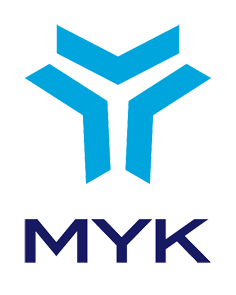 ULUSAL MESLEK STANDARDIİTFAİYECİSEVİYE 6REFERANS KODU / …RESMİ GAZETE TARİH-SAYI / …TERİMLER, SİMGELER VE KISALTMALARACİL DURUM: Genellikle hayati tehlike doğurup acil müdahale gerektiren ani ve öngörülmedik olayı, AFET: Etkilediği toplum veya topluluğun kendi yerel imkânları ile baş etme kapasitesini aşan geniş çapta beşeri, ekonomik, çevresel kayıplar ve etkilere neden olan, toplum veya topluluğun işleyişinde ciddi bir kesintiyi,ALARM: Bir uyarıyı bir tehlikeyi bildirmek için verilen işareti,AMFİZEM: Akciğerlerdeki hava keseciklerinin (alveol) gerilip genişlemesi neticesinde; bu hava keseciklerini birbirinden ayıran ince duvarların yırtılması ve buna bağlı olarak da akciğerlerin esnekliğini kaybetmesiyle oluşan ve solunum yetmezliğine yol açan kronik bir akciğer rahatsızlığını,ANALİZ: Bir konuyu (maddi veya düşünsel) temel parçalarına ayırarak, daha sonra parçaları ve aralarındaki ilişkileri tanımlayarak sonuca gitme yolunu,ARAMA: İtfai olaylar sırasında mahsur kalan veya kaybolan kazazedenin bulunduğu yerin belirlenmesine yönelik yapılan çalışmaları,BACA: Yakıtların yanarken açığa çıkardığı gaz, partikül ve su buharının atmosfere taşınmasını sağlayan yolu, BOĞMA: Yangında, reaksiyon oluşması için gerekli olan uygun karışım oranlarının oluşmasını önleme işlemini,DEKOMPRESYON (VURGUN): Kısa sürede yüksek basınçlı bir bölgeden alçak basınçlı bir bölgeye geçilmesi nedeniyle vücutta gaz kabarcıklarının oluşmasına bağlı olarak görülen rahatsızlığı,DEKONTAMİNASYON: Bulaşmayı giderme, temizlemeyi,EKİP: Afet ve acil durumlarda, olay yerinde bulunanların tahliyesini sağlayan, olaya uygun yöntem, araç, gereç ve ekipmanla müdahale ederek söndürme, arama, kurtarma operasyonlarını yürüten ve hiyerarşik yapıda hareket eden 2 ile10 arasında itfaiyeciden oluşan birliği,ENGELLEME: Yanma olayının reaksiyonu engelleyici maddelerle (anti-katalizör) durdurulması işlemini,GÖNÜLLÜ İTFAİYECİ: Mesleği itfaiyecilik olmayan, profesyonel itfaiyecilerin istidam edilmesinin uygun olmadığı yerleşim yerlerinde gönüllü olarak görev üstlenen, eğitim, beceri ve donanım olarak profesyonel itfaiyeci imkân ve kabiliyetlerine sahip olan ve emir komuta zinciri içinde olaylara müdahale eden itfaiyeciyi,HİDRANT: İtfaiye teşkilatının yangınlara müdahale esnasında su almak için kullandığı su şebekesine bağlı vanalı musluğu, HİPOKSİ: Beden dokularındaki oksijen oranının azalması sonucu meydana gelen çeşitli sağlık sorunlarını,HİPOTERMİ: Vücut ısısının, kritik/sağlıklı değerin altına düşmesi sonucu oluşan çeşitli sağlık sorunlarını,ICAO: Uluslararası Sivil Havacılık Teşkilatını,ISCO: Uluslararası standart meslek sınıflamasını,İSG: İş sağlığı ve güvenliğini,İŞ KAZASI: İşyerinde veya işin yürütümü nedeniyle meydana gelen, ölüme sebebiyet veren veya vücut bütünlüğünü ruhen ya da bedenen özre uğratan olayı, İŞ YERİ: İtfaiye hizmetlerini yürüten teşkilatların hizmet binası, eklenti ve tesislerini,İTFAİ OLAY: İtfaiye hizmetleri veren teşkilatların müdahalede bulunduğu her türlü olayı,İTFAİYE: İtfaiyecilerin tüm gereksinimlerini karşılayacak şekilde tasarlanmış; garaj, yemekhane, yatakhane, lokal, spor salonu, eğitim alanları, depo, bakım-onarım atölyesi, önlem ve denetim faaliyetleri ile diğer idari bürolar, kütüphane, sosyal ve kültürel alanlar vb. bölümlerden oluşan,  itfaiye hizmetlerini yerine getirmek için gerekli tüm araç, araç-gereç, malzeme, ekipman ve teçhizatı bünyesinde bulunduran hizmet binası ve itfai olaylara müdahale etmek için oluşturulmuş bulunan teşkilatları, İTFAİYE ARAÇLARI: İtfaiye hizmetlerinde kullanılan, özel donanımla tasarlanmış motorlu araçları,İTFAİYECİ EĞİTİMLERİ: İtfaiyecilere itfaiye hizmetlerini yerine getirebilme yeterliliğini kazandırmak için verilen itfaiyeci temel eğitimi ile ihtisas eğitimlerinin tamamını,İTFAİYE HİZMETLERİ: İtfaiye teşkilatlarının, her türdeki itfai olaylara ilişkin müdahale faaliyetleri ile itfai olay öncesi ve sonrasında, itfaiye hizmet binaları içerisinde ve dışarısında itfai olayların önlenmesi veya etkilerinin ortadan kaldırılmasına yönelik olarak gerçekleştirmekte oldukları önlem, denetim, bilgilendirme, standardizasyon ve eğitim faaliyetlerinin tümünü,KARMA İTFAİYE TEŞKİLATI: İtfaiyecilerin ve Gönüllü İtfaiyecilerin aynı hizmet binasını paylaşarak, birlikte görev yapmakta oldukları itfaiye teşkilatını,KARŞI ATEŞ OLUŞTURMA: Orman yangınında, yanmayan alandan yanan alana doğru karşı ateş oluşturularak uygulanan söndürme yöntemini, KAZA: Can ve mal kaybına, zarara neden olan olayı,KAZAZEDE: Kazaya uğramış, kaza geçirmiş olan kimseyi,KBRN: Kimyasal (K), biyolojik (B), radyasyon (R) ve nükleer (N) tehlikeli maddeleri,KİŞİSEL KORUYUCU DONANIM (KKD): Çalışanı, yürütülen işten kaynaklanan, sağlık ve güvenliği etkileyen bir veya birden fazla riske karşı koruyan, çalışan tarafından giyilen, takılan veya tutulan, bu amaca uygun olarak tasarımı yapılmış tüm alet, araç, gereç ve cihazları,KÖPÜK: Su, hava ve deterjanın belli oranlarda karışımından elde edilen yangın söndürme maddesini,KURTARMA: Tehlike ve risk altındaki bir canlıyı tehlike bölgesinden uzaklaştırmayı,OLAY YERİ: Olayın oluştuğu ve müdahalenin yapıldığı yeri,RİSK: Tehlikeden kaynaklanacak kayıp, yaralanma ya da başka zararlı sonuç meydana gelme ihtimalini,RİSK DEĞERLENDİRMESİ: İşyerinde var olan ya da dışarıdan gelebilecek tehlikelerin belirlenmesi, bu tehlikelerin riske dönüşmesine yol açan faktörler ile tehlikelerden kaynaklanan risklerin analiz edilerek derecelendirilmesi ve kontrol tedbirlerinin kararlaştırılması amacıyla yapılması gerekli çalışmaları,SOĞUTMA: Bir ortam ya da maddeden ısı enerjisi alma işlemini,TAHKİMAT: Kuyu, yer altı galerisi, üretim yeri gibi yapıların mal ve can emniyeti bakımından çalışılabilinir duruma sokmak ve çalışılabilir durumda tutmak için ağaç, demir, beton vb. kullanılarak yapılan takviyeyi,TEHLİKE: İşyerinde var olan ya da dışarıdan gelebilecek, çalışanı veya işyerini etkileyebilecek zarar veya hasar verme potansiyelini,TRİAJ: Bir kitle kazasında yaralıların, yaralanma derecelerine göre sınıflandırılıp bunların tedavi önceliklerinin belirlenmesi işlemini, YAKIT GİDERME: Yanıcı madde veya malzemenin,  ortadan kaldırılması veya azaltılması ile gaz ve sıvı yakıtların kaynağından kesilmesini/kapatılmasını,YAKIT: Katı, sıvı, gaz halde bulunan ve yanarak enerjiye dönüşen maddelerin tümünü,YANGIN: Kontrol dışındaki yanma olayını,ZOONOZ: Hayvandan (kedi, köpek, koyun, keçi, at, kemiriciler, vahşi hayvanlar, vb.) insana geçen hastalıkları,ifade eder.İÇİNDEKİLER1.	GİRİŞ	82.	MESLEK TANITIMI	92.1.	Meslek Tanımı	92.2.	Mesleğin Uluslararası Sınıflandırma Sistemlerindeki Yeri	92.3.	Sağlık, Güvenlik ve Çevre İle İlgili Düzenlemeler	92.4.	Meslek ile İlgili Diğer Mevzuat	92.5.	Çalışma Ortamı ve Koşulları	122.6.	Mesleğe İlişkin Diğer Gereklilikler	133.	MESLEK PROFİLİ	143.1.	Görevler, İşlemler ve Başarım Ölçütleri	143.2.	Kullanılan Araç, Gereç ve Ekipman	143.3.	Bilgi ve Beceriler	423.4.	Tutum ve Davranışlar	444.	ÖLÇME, DEĞERLENDİRME VE BELGELENDİRME	45GİRİŞİtfaiyeci (Seviye 6) ulusal meslek standardı 5544 sayılı Mesleki Yeterlilik Kurumu (MYK) Kanunu ile anılan Kanun uyarınca çıkartılan 5/10/2007 tarihli ve 26664 sayılı Resmi Gazete’de yayımlanan Ulusal Meslek Standartlarının Hazırlanması Hakkında Yönetmelik ve 27/11/2007 tarihli ve 26713 sayılı Resmi Gazete’de yayımlanan Mesleki Yeterlilik Kurumu Sektör Komitelerinin Kuruluş, Görev, Çalışma Usul ve Esasları Hakkında Yönetmelik hükümlerine göre MYK’nın görevlendirdiği Tüm İtfaiyeciler Birliği Derneği (TİB) tarafından hazırlanmıştır. İtfaiyeci (Seviye 6) ulusal meslek standardı, sektördeki ilgili kurum ve kuruluşların görüşleri alınarak değerlendirilmiş, MYK Adalet ve Güvenlik Sektör Komitesi tarafından incelendikten sonra MYK Yönetim Kurulunca onaylanmıştır.MESLEK TANITIMIMeslek Tanımıİtfaiyeci (Seviye 6) meslek elemanı; iş sağlığı ve güvenliği şartlarına uyarak, çevre koruma ve kalite geliştirmeye özen göstererek; itfaiye aracı, müdahale araç-gereç, malzeme, ekipman ve teçhizatı kullanma, her türlü itfai olaya ve tehlikeli madde olaylarına müdahale etme, KBRN madde olaylarında arıtma işlemlerine yardımcı olma, her türlü ortamda arama kurtarma yapma, koruma ve önleme faaliyetlerini gerçekleştirme, itfaiye hizmetlerini gerçekleştiren ekipleri sevk ve idare etmenin yanı sıra kurum politika, strateji, amaç ve hedeflerini belirleme ve tüm itfaiye hizmet süreçlerine ilişkin planlama, yürütme ve yönetme bilgi ve becerilerine sahip nitelikli kişidir.Mesleğin Uluslararası Sınıflandırma Sistemlerindeki YeriISCO 08: 5411 (İtfaiyeciler) Sağlık, Güvenlik ve Çevre İle İlgili Düzenlemeler4857 Sayılı İş Kanunu5510 Sayılı Sosyal Sigortalar Kanunu6331 Sayılı İş Sağlığı ve Güvenliği KanunuAsbestle Çalışmalarda Sağlık ve Güvenlik Önlemleri Hakkında YönetmelikAtık Yönetimi Genel Esaslarına İlişkin Yönetmelik Binaların Yangından Korunması Hakkında YönetmelikBiyolojik Etkenlere Maruziyet Risklerinin Önlenmesi Hakkında YönetmelikBüyük Endüstriyel Kazaların Önlenmesi ve Etkilerinin Azaltılması Hakkında YönetmelikÇalışanların Gürültü ile İlgili Risklerden Korunmasına Dair YönetmelikÇalışanların İş Sağlığı ve Güvenliği Eğitimlerinin Usul ve Esasları Hakkında YönetmelikÇalışanların Patlayıcı Ortamların Tehlikelerinden Korunması Hakkında YönetmelikÇalışanların Titreşimle İlgili Risklerden Korunmalarına Dair Yönetmelik Çalışma Gücü ve Meslekte Kazanma Gücü kaybı Oranı Tespit İşlemleri YönetmeliğiÇevresel Etki Değerlendirmesi Yönetmeliği Ekranlı Araçlarla Çalışmalarda Sağlık ve Güvenlik Önlemleri Hakkında YönetmelikElektrik İç Tesisleri YönetmeliğiElektrik Kuvvetli Akım Tesisleri YönetmeliğiElle Taşıma İşleri YönetmeliğiGeçici veya Belirli Süreli İşlerde İş Sağlığı ve Güvenliği Hakkında YönetmelikHazırlama Tamamlama ve Temizleme İşleri YönetmeliğiHijyen Eğitimi Yönetmeliğiİlkyardım Yönetmeliğiİş Ekipmanlarını Kullanımında Sağlık ve Güvenlik Şartları Yönetmeliğiİş Sağlığı ve Güvenliği Hizmetleri Yönetmeliğiİş Sağlığı ve Güvenliği Kurulları Hakkında Yönetmelikİş Sağlığı ve Güvenliği Risk Değerlendirmesi Yönetmeliğiİşyeri Bina ve Eklentilerinde Alınacak Sağlık ve Güvenlik Önlemlerine İlişkin Yönetmelikİşyerlerinde Acil Durumlar Hakkında Yönetmelikİşyerlerinde İşin Durdurulmasına Dair YönetmelikKanserojen ve Mutajen Maddelerle Çalışmalarda Sağlık ve Güvenlik Önlemleri Hakkında YönetmelikKimyasal Biyolojik Radyolojik ve Nükleer Tehlikelere Dair Görev YönetmeliğiKimyasal Maddelerle Çalışmalarda Sağlık ve Güvenlik Önlemleri Hakkında YönetmelikKişisel Koruyucu Donanım YönetmeliğiKişisel Koruyucu Donanımların İşyerlerinde Kullanılması Hakkında YönetmelikMakine Emniyeti YönetmeliğiMuhtemel Patlayıcı Ortamlarda Kullanılan Teçhizat ve Koruyucu Sistemler ile İlgili YönetmelikOrman Yangınlarını Söndürme Çalışmaları Esnasında Ölenlere ve Sakatlananlara Ödenecek Tazminata İlişkin YönetmelikSağlık ve Güvenlik İşaretleri Yönetmeliği Tehlikeli Atıkların Kontrolü YönetmeliğiTehlikeli Maddelerin Karayoluyla Taşınması Hakkında YönetmelikTehlikeli Maddelerin ve Müstahzarlarının Sınıflandırılması Ambalajlanması ve Etiketlenmesi Hakkında Yönetmelik Tehlikeli Maddelerle Müstahzarlara İlişkin Güvenlik Bilgi Formlarının Hazırlanması Dağıtılması Hakkında YönetmelikTehlikeli ve Çok Tehlikeli Sınıfta Yer Alan İşlerde Çalıştırılacakların Mesleki Eğitimlerine Dair YönetmelikTozla Mücadele YönetmeliğiYapı İşlerinde İş Sağlığı ve Güvenliği YönetmeliğiAyrıca, iş sağlığı ve güvenliği ve çevre ile ilgili yürürlükte olan kanun, tüzük, yönetmelik ve diğer mevzuata uyulması ve konu ile ilgili risk değerlendirmesi yapılması esastır.Meslek ile İlgili Diğer Mevzuat190 Sayılı Genel Kadro Usulü Hakkında Kanun193 Sayılı Gelir Vergisi Kanunu213 Sayılı Vergi Usul Kanunu657 Sayılı Devlet Memurları Kanunu854 Deniz İş Kanunu2920 Sayılı Sivil Havacılık Kanunu2935 Sayılı Olağanüstü Hal Kanunu3194 Sayılı İmar Kanunu4536 Sayılı Denizlerde Yurt Yüzeyinde Görülen Patlayıcı Madde ve Şüpheli Cisimlere Uygulanacak Esaslara İlişkin Kanun4562 Sayılı Organize Sanayi Bölgeleri Kanunu4922 Sayılı Denizde Can ve Mal Koruma Hakkında Kanun5188 Sayılı Özel Güvenlik Hizmetlerine Dair Kanun5216 Sayılı Büyükşehir Belediye Kanunu5237 Sayılı Türk Ceza Kanunu5271 Sayılı Ceza Muhakemesi Kanunu5312 Sayılı Deniz Çevresinin Petrol ve Diğer Zararlı Maddelerle Kirlenmesinde Acil Durumlarda Müdahale ve Zararların Tazmini Esaslarına Dair Kanun (ve ilgili yönetmelikler)5393 Sayılı Belediye Kanunu5442 Sayılı İl Özel İdaresi Kanunu5684 Sayılı Sigortacılık Kanunu (ve ilgili yönetmelikler)5902 Sayılı Afet ve Acil Durum Yönetim Başkanlığı Kanunu6831 Sayılı Orman Kanunu7269 Sayılı Umumi Hayata Müessir Afetler Dolayısıyla Alınacak Tedbirlerle Yapılacak Yardımlara Dair KanunAfet ve Acil Durum Müdahale Hizmetleri YönetmeliğiAfet ve Acil Durum Yönetim Merkezleri YönetmeliğiAlt İşverenlik YönetmeliğiBasit Basınçlı Kaplar YönetmeliğiBelediye İtfaiye Yönetmeliği Devlet Arşiv Hizmetleri Hakkında YönetmelikElektrik ile İlgili Fen Adamlarının Yetki, Görev ve Sorumlulukları Hakkında YönetmelikEnerji Kaynaklarının ve Enerjinin Kullanımında Verimliliğin Artırılmasına Dair YönetmelikGemiadamları YönetmeliğiHavaalanları Yer Hizmetleri Yönetmeliğiİş Kanununa İlişkin Çalışma Süreleri Yönetmeliğiİş Kanununa İlişkin Fazla Çalışma ve Fazla Sürelerle Çalışma Yönetmeliğiİş Yeri Açma ve Çalışma Ruhsatlarına İlişkin YönetmelikKadro, Terfi, Atanma vb. Konular İlgili Belediye ve Bağlı Kuruluşları ile Mahalle İdare Birlikleri Norm Kadro İlke ve Standartlarına Dair YönetmelikKarada Çıkabilecek Yangınlarla Deniz, Liman veya Kıyıda Çıkıp Karaya Ulaşabilecek ve Yayılabilecek veya Karada Çıkıp Kıyı, Liman ve Denize Ulaşabilecek Yangınlara Karşı Alınabilecek Önleme, Söndürme ve Kurtarma Tedbirleri Hakkında YönetmelikKöpekli Arama Timi Çalışma ve Sınav YönetmeliğiMahalli İdare Personelinin Görevde Yükselme ve Unvan Değişikliğine Dair Yönetmelik Organize Sanayi Bölgeleri Uygulama YönetmeliğiOrman Yangınlarının Önlenmesi ve Söndürülmesinde Görevlilerin Görecekleri İşler Hakkında YönetmelikOrman Yangınlarını Söndürme Çalışmaları Esnasında Ölenlere ve Sakatlananlara Ödenecek Tazminata İlişkin YönetmelikPostalar Halinde İşçi Çalıştırılarak Yürütülen İşlerde Çalışmalar İlişkin Özel Usul ve Esaslar Hakkında YönetmelikSığınak YönetmeliğiSivil Hava Meydanları, Limanlar ve Sınır Kapılarında Güvenliğin Sağlanması, Görev ve Hizmetlerin Yürütülmesi Hakkında YönetmelikTürk Arama ve Kurtarma YönetmeliğiYapı Malzemeleri YönetmeliğiYapı Malzemelerinin Tabi Olacağı Kriterler Hakkında YönetmelikYıllık Ücretli İzin YönetmeliğiBelediyelerin itfaiye teşkilatları ile ilgili diğer iç hizmet mevzuatlarıAyrıca, meslek ile ilgili yürürlükte olan kanun, tüzük, yönetmelik ve diğer mevzuata uyulması esastır.Çalışma Ortamı ve Koşullarıİtfaiyeci (Seviye 6) meslek elemanı; afet ve acil durum yönetimi sektörüne mensup olup, sağlık, emniyet, ulaştırma, madencilik, ormancılık, enerji, inşaat, otomotiv, denizcilik, spor, eğitim, haberleşme, şehir planlama, altyapı, iş sağlığı ve güvenliği sektörleri ile de ilişkili olarak çalışır.İtfaiyeci (Seviye 6) meslek elemanı; profesyonel, karma ve Organize Sanayi Bölgelerine bağlı itfaiye teşkilatlarında çalışır.İtfaiyeci (Seviye 6) meslek elemanının çalışma yerleri, itfaiye hizmet binaları ve eklentileri öncelikli olmak üzere; itfaiye araçları, itfaiye hizmetlerinin sunulduğu mahaller, ulaşım yolları ve itfaiye olaylarının meydana geldiği yerlerdir.  İtfaiyeci (Seviye 6) meslek elemanı; itfai olayların özelliklerine göre yanıcı, parlayıcı, patlayıcı, zehirli, toksik, korozif ve boğucu, kapalı, dar, karanlık, derin, yüksek, aşırı sıcak/soğuk ortamlarda yoğun stres altında çalışır. Meslekte, acil durumlardan kaynaklanan, nöbet ve operasyonun devamlılığına dayalı bir çalışma düzeni söz konusudur. Mesleğin icrası esnasında; alev ve yüksek ısıya maruz kalma sonucu oluşan yanıklar, patlamalar, yüksekten düşme(ler), suda çalışmalarda boğulmalar, kesilme sonucu yaralanmalar, zehirlenmeler, tahriş edici maddelere maruz kalma, biyolojik, radyolojik ve nükleer maddelere maruz kalma, yangın sonucu ortaya çıkan dumana maruz kalma, uzun süreli çalışmalarda bedensel ve zihinsel yorgunluk, stres/birikmiş stres ve bağlı ortaya çıkan psikolojik rahatsızlıklar, aşırı yük kaldırma ve bağlı olarak oluşan fiziksel rahatsızlıklar (ortopedik hastalıklar) ve kimyasalların açığa çıkması sonucu maruz kalmadan kaynaklanan, kimyasalın cinsine göre ortaya çıkan hastalıklar ile su altı canlıları ve su altı basınç etkisi, aşırı soğuk, yüksek debili, irtifa, kirli, atıklı (kimyasallar, ağlar, kesici nesneler gibi), tehlikeli ve/veya akıntılı sulardan kaynaklanan hastalıklar (örneğin amfizem, hipoksi, dekompresyon, hipotermi temelli sağlık sorunları gibi), köpek tarafından ısırılma, zoonoz gibi iş sağlığı ve güvenliği tedbirlerini gerektiren yıpranma, kaza ve yaralanma riskleri bulunmaktadır. Risklerin tamamen ortadan kaldırılamadığı durumlarda ise işveren tarafından sağlanan uygun kişisel koruyucu donanımı kullanarak çalışır.İtfaiyeci (Seviye 6) meslek elemanı; itfaiye hizmetlerinin sunulması sırasında, hizmetin karakteristiğine uygun kişisel koruyucu donanım kullanmanın yanı sıra yüksek efor gerektiren ağır ekipmanlar, jeneratör, aydınlatma gereçleri, kablolu-kablosuz elektronik kontrollü pompa, söndürme cihazları, ileri teknoloji ürünü termal kamera, gaz detektörleri, yüksek teknolojili çok fonksiyonlu itfaiye araçları, kişisel bilgisayar, taşınabilir bilgisayar, bunların birimleri ile bu ürünlerde oluşturulan programları yoğun şekilde kullanmaktadır.Mesleğe İlişkin Diğer Gerekliliklerİtfaiyeci (Seviye 6) meslek elemanı; yaptığı/yapacağı görevlerin gerektirdiği bilgi ve beceriyi kazandıracak İtfaiyeci Eğitimlerini alır. Mesleğin icrası esnasında kurum tarafından hazırlanmış olan hizmet içi eğitim programlarına (mesleki geliştirme, tekâmül ve tekrarlama) katılır. Görev gereği ve çalıştığı birime özgü, yasal olarak zorunlu olan sertifikaları alır. İtfaiyeci (Seviye 6) meslek elemanı; İtfaiyeci (Seviye 5) meslek elemanının bütün görevlerini yapabiliyor olmanın yanı sıra, itfaiye hizmeti gören tüm ekipleri yönetir, diğer kurum/kuruluşlar ile koordinasyonu sağlar ve kurumun politika, amaç, strateji ve hedefleri ile bütçe ve diğer plan ve programları oluşturabilir.İtfaiyeci (Seviye 6) meslek elemanı; sabırlı, dayanıklı, soğukkanlı, güçlü, pratik, çevik, stres altında zaman zaman özerk davranan, hızlı kararlar ve sorumluluk alabilen, ekip çalışmasına yatkın, el becerileri gelişmiş ve zor şartlar altında uzun süreli çalışabilen niteliktedir. Bununla birlikte asgari kimya, fizik, elektrik, mekanik, elektronik, iletişim, psikoloji gibi çoklu-disiplin bilgisine de sahiptir.İtfaiyeci (Seviye 6) meslek elemanı; 6331 sayılı İSG Kanunu’nun 15. maddesi gereğince periyodik sağlık taramasına tabi tutulur. Sağlık taraması sonuçlarının, görev alanı ile ilgili çalışmaya elverişli olduğunu göstermesi gerekir.İtfaiyeci (Seviye 6) meslek elemanı; agorafobi (açık yer ya da kalabalık korkusu), akluofobi (karanlıktan korkma), akrofobi (yüksek yerlerden korkma), akustikofobi (belirli seslerden korkma), amatofobi (toz korkusu), anemofobi (fırtına korkusu), antlofobi (sel korkusu), batofobi (derinlik korkusu, yüksek binaların yanından geçmekten korkma), hematofobi (kan korkusu), hidrofobi (sudan, yüzmekten ya da boğulmaktan korkma), kemofobi (kimyasal maddelerden korkma), kenofobi (karanlık korkusu), klostrofobi ( kapalı yer korkusu), nekrofobi (cesetten korkma), termofobi (ısıdan korkma) ve zoofobi ( hayvanlardan korkma) vb. fobilerine (korkularına) sahip olmamalıdır.MESLEK PROFİLİGörevler, İşlemler ve Başarım ÖlçütleriKullanılan Araç, Gereç ve EkipmanAdaptörAkaryakıt toplama havuzuAkaryakıt toplama pompasıAla süzgeci ve sepetiAnometreAspiratörAtlama yatağı ve atlama çarşafıBarınma ve iaşe çadırlarıBilgisayar, ilgili yazılımlar ve donanım elemanları Çeşitli anahtarlar (ala, hidrant, tiz, vb.)Çeşitli aydınlatma cihazları (el feneri, seyyar lambalar, seri lamba, vb.) Çeşitli halatlar ve halat teçhizatları (mapa, karabina, jumar, sekizli vb.)Çeşitli havalandırma ve soğutma fanlarıÇeşitli hortumlar (alıcı ve verici hortumlar) ve hortum donanımları (rekor, adaptör, kutur, lans, aplikatör, melanjör, monitör, çarık, çıkrık, vb.)Çeşitli kaldırma ve taşıma donanımları (manivela, kaldıraç, tripod, trifor, mucurgat, palanga/calaskar, sapan, destekler vb.)Çeşitli kırıcı, kesici ve delici ekipmanlar (kazma, balyoz, beton kırıcı, küskü, elektrikli testere, dekupaj, demir kesme makası, karot, zorla açma aleti, vb.)Çeşitli söndürme maddeleri (köpük, deterjan, kuru kimyevi toz, su vb.) Çeşitli taşınabilir yangın merdivenleri (ip, teleskopik, sürgülü, kancalı vb.)Çığ sondasıDetektör (elektrik, gaz, kimyasal ölçüm cihazları)DozimetreEspektörFittingslerHidrantHortum köprüsüİletişim araçları (telsiz, mobil telefon, faks, internet erişim cihazları vb.)İtfaiye araçlarıKancaKar motoruKBRN donanımlı dekontaminasyon araçlarıKBRN maske ve elbise test kitiKişisel koruyucu donanımlar (üniforma, çeşitli yanmaya dayanıklı ve koruyucu kıyafetler, yanmaya dayanıklı ayakkabı, kask, baret, yanmaya dayanıklı eldivenler, temiz hava solunum cihazı, maske, emniyet kemeri, İsveç oturağı, KBRN KKD; KBRN koruyucu maske ve filtresi, KBRN bot ve bot kılıfı, KBRN tıbbi müdahale malzemeleri, KBRN elbiseleri, vb.) KompresörKrikoKurtarma tüneli ve kurtarma üçgeni, vb.LiberatörLife bibManometreMotopomp ve dalgıç pompaPusulaRadyasyon ölçüm cihazı (radyakmetre)SedyeSeyyar mutfakŞaplak (Arazi ve orman yangınında)Temel el aletleri (çekiç, keski, murç, manivela, keski, saç makası, kemer kesme bıçağı, itfaiyeci baltası, kar küreği, buz kazması, buz kramponu, vb.)Termal kameraTermometreUçak kurtarma teçhizatı (hava yastığı ve hortumları, çelik halatlar, sabitleme elemanları, kumanda panelleri, geçici yol panelleri, uçak çekme modülü)Yangın alarm sistemi Yangın battaniyesiYangın bölmesi (bariyeri)Yangın dolabıYangın duvarıBilgi ve BecerilerAcil durum ve acil durum yönetimi bilgi ve becerisiAlarm ve tehlike işaretleri bilgisiAlternatif müdahale yöntemleri geliştirebilme bilgi ve becerisiAnaliz ve değerlendirme yapma becerisiArama ve kurtarma yöntemleri bilgi ve becerisiBilgisayar kullanma ve BT okuryazarlığı becerisi Deniz aracı (römorkör vb.) kullanma bilgi ve becerisi Deniz yangınlarına müdahale yöntemleri bilgi ve becerisi Denizde seyir bilgi ve becerisi Doğal afetler bilgisiEkip yönetimi bilgi ve becerisi El becerisi (ince motor beceri)El ve göz koordinasyonu becerisiFarklı teşkilat ekipleri ile koordineli çalışabilme becerisiFiziksel kondisyon geliştirme bilgi ve becerisiHavalimanı kurtarma ve yangınla mücadele bilgi ve becerisi Isı (termodinamik) bilgisi Kayıt ve raporlama bilgi ve becerisiKBRN bilgisiKBRN KKD malzeme ve teçhizat test etme bilgi ve becerisiKendini motive edebilme becerisiKentsel ve sanayi alanlarında yangın önleme ve koruma bilgi ve becerisi Kentsel ve sanayi yangınlarına müdahale yöntemleri bilgi ve becerisi Kroki ve harita okuma becerisiMesleğe özgü çevre koruma bilgi ve becerisiMesleğe özgü İSG araç, gereç, teçhizat ve ekipmanları bilgisiMesleğe özgü iş sağlığı güvenliği bilgi ve becerisiMesleki araç, gereç, teçhizat ve ekipmanlarında ölçüm, test ve kontrol bilgi ve becerisiMesleki iletişim araçlarını kullanma bilgi ve becerisiMesleki işaret dilini etkili ve işlevsel kullanma becerisi Mesleki kapsamda elektrik bilgisi Mesleki kapsamda fizik bilgisiMesleki kapsamda ilkyardım bilgi ve becerisiMesleki kapsamda inşaat ve yapı bilgisi Mesleki kapsamda kalite bilgisiMesleki kapsamda kimya bilgisiMesleki kapsamda koordinasyon bilgi ve becerisiMesleki kapsamda matematik bilgisiMesleki kapsamda mekanik bilgisiMesleki kapsamda psikoloji bilgisiMesleki kapsamda sağlık ve hijyen bilgisi ve becerisi Mesleki mevzuat bilgisiMesleki terminoloji bilgisiMotivasyon sağlama becerisiOrman alanlarında yangın önleme ve koruma bilgi ve becerisi Orman alanlarında yangın önleme, orman saha bakım ve koruma bilgi ve becerisi Orman yangınlarına müdahale yöntemleri bilgi ve becerisi Öğrenme ve öğretme becerisi Problem çözme bilgi ve becerisiRisk yönetimi becerisiSatın alımlarda kontrol ve kabul süreçleri bilgisiSözlü ve yazılı iletişim bilgi ve becerisiStratejik planlama ve organizasyon becerisiStresle baş etme becerisiSüreç iyileştirme bilgi ve becerisiŞekil uzay algısı becerisi Temel arşivleme bilgisiTemel triaj bilgisiUluslararası Sivil Havacılık Teşkilatı (ICAO) havalimanı güvenlik prosedürleri bilgisi Veri okuma, hazırlama ve işlemleme bilgi ve becerisiYangın araçları ve ekipmanları teknolojisi bilgisi Yangının durumuna göre havalandırma (ventilizasyon) yapabilme becerisiYanıcı, parlayıcı, patlayıcı madde ve malzemeler bilgisiYön, yer/adres bulma bilgi ve becerisi Zaman yönetimi becerisi3.4. 	Tutum ve DavranışlarÇalışma ortamındaki ilişkilerinde olumlu ve duyarlı olmakÇalışmalarında planlı ve organize olmakEkip(ler)in moral ve motivasyonlarını desteklemede duyarlı olmakGeribildirimlere, uyarılara ve eleştirilere açık olmakGönüllü ve görevli ekiplerin uyumlu çalışmasına önem vermekGörsel, durumsal ve süreç detaylarını kolaylıkla ve hızlıca ayırt etmekİnsan haklarına ve görev ilkelerine duyarlı olmakİSG ve çevre düzenlemelerini benimsemekİş süreçlerinde kaliteye önem vermekİş ve operasyon disiplini sağlamada doğru, etkili davranış ve tutumlara sahip olmakİşyeri çalışma prensiplerine ve emniyet/güvenlik kurallarına her koşulda uyulmasını sağlamakKendisinin ve ekip(ler)inin mesleki gelişimini sürdürmesine önem vermekKendisinin, ekip(ler)deki itfaiyecilerin ve diğer görevlilerin güvenliğini her koşulda gözetmekMesleğine ilişkin konularda paylaşımcı olmakMesleğine ilişkin yeniliklere ve yeni fikirlere açık olmakMüdahalede, arama ve kurtarmada hızlı ve doğru yönde karar vermek ve ekipleri harekete geçirmekOperasyon süreçlerini planlamaya ve ortaya çıkan yeni durumlara uygun şekilde yönetmekOperasyon zamanlamasına göre görevini yürütmekOperasyonel süreçlerde detaycı ve sakin, soğukkanlı olmakOperasyonlarda ve iş süreçlerinde stresle baş etmekÖz disiplin sağlamada doğru, etkili davranış ve tutumlara sahip olmak Tehlike ve risklere karşı öngörülü olmakÖLÇME, DEĞERLENDİRME VE BELGELENDİRMEİtfaiyeci (Seviye 6) meslek standardını esas alan ulusal yeterliliklere göre belgelendirme amacıyla yapılacak ölçme ve değerlendirme, gerekli şartların sağlandığı ölçme ve değerlendirme merkezlerinde yazılı ve/veya sözlü teorik ve uygulamalı olarak gerçekleştirilecektir.Ölçme ve değerlendirme yöntemi ile uygulama esasları bu meslek standardına göre hazırlanacak ulusal yeterliliklerde detaylandırılır. Ölçme ve değerlendirme ile belgelendirmeye ilişkin işlemler 30/12/2008 tarihli ve 27096 sayılı Resmi Gazete’de yayımlanan Mesleki Yeterlilik, Sınav ve Belgelendirme Yönetmeliği çerçevesinde yürütülür.Ek: Meslek Standardı Hazırlama Sürecinde Görev AlanlarMeslek Standardı Hazırlayan Kuruluşun Meslek Standardı EkibiAli KARAHAN, İstanbul İtfaiye Daire Başkanı, Türkiye İtfaiyeciler Birliği Derneği (TİB) Yönetim Kurulu Başkanı, İstanbulCevdet İŞBİTİRİCİ, Konya İtfaiye Daire Başkanı, Türkiye İtfaiyeciler Birliği Derneği (TİB) Genel Sekreteri, KonyaCelil SİPAHİ, Ankara İtfaiye Daire Başkanı, Türkiye İtfaiyeciler Birliği Derneği (TİB) Başkan Yardımcısı, Ankaraİbrahim Hakkı BİLİCİ,  Diyarbakır İtfaiye Daire Başkanı, Türkiye İtfaiyeciler Birliği Derneği (TİB) Başkan Yardımcısı, DiyarbakırM. Hanefi ACAR, Malatya İtfaiye Daire Başkanı, Türkiye İtfaiyeciler Birliği Derneği (TİB) Başkan Yardımcısı, MalatyaMehmet AKÇA,  Mersin İtfaiye Daire Başkanı, Türkiye İtfaiyeciler Birliği Derneği (TİB) Başkan Yardımcısı, MersinOrhan DOĞAN, Bursa İtfaiye Daire Başkanı, Türkiye İtfaiyeciler Birliği Derneği (TİB) Başkan Yardımcısı, BursaRıza ZENGİN,  Samsun İtfaiye Daire Başkanı, Türkiye İtfaiyeciler Birliği Derneği (TİB) Başkan Yardımcısı, SamsunSerdar YÜCEL,  İzmir İtfaiye Daire Başkanı, Türkiye İtfaiyeciler Birliği Derneği (TİB) Başkan Yardımcısı, İzmirAdnan MERAL, Ordu İtfaiye Daire Başkanı, Türkiye İtfaiyeciler Birliği Derneği (TİB) Yönetim Kurulu Üyesi, OrduAhmet SEMERCİ,  Çankırı İtfaiye Müdürü, Türkiye İtfaiyeciler Birliği Derneği (TİB) Yönetim Kurulu Üyesi, ÇankırıAli GÜL, Manisa İtfaiye Daire Başkanı, Türkiye İtfaiyeciler Birliği Derneği (TİB) Yönetim Kurulu Üyesi, ManisaAyhan ATMACA,  Ağrı İtfaiye Müdürlüğü, Türkiye İtfaiyeciler Birliği Derneği (TİB) Yönetim Kurulu Üyesi, AğrıFahri KAPLAN, Trabzon İtfaiye Daire Başkanı, Türkiye İtfaiyeciler Birliği Derneği (TİB) Yönetim Kurulu Üyesi, Trabzonİbrahim Halil BAŞGÜN,  Elazığ İtfaiye Müdürü, Türkiye İtfaiyeciler Birliği Derneği (TİB) Yönetim Kurulu Üyesi, ElazığKadir KÖKTÜRK, Kocaeli İtfaiye Müdürü, Türkiye İtfaiyeciler Birliği Derneği (TİB) Yönetim Kurulu Üyesi, KocaeliMehmet Emin KOÇAN, İstanbul İtfaiye Müdürü, Türkiye İtfaiyeciler Birliği Derneği (TİB) Yönetim Kurulu Üyesi, İstanbulOrhan AKYILDIZ,  İstanbul Eski İtfaiye Müdürü, Türkiye İtfaiyeciler Birliği Derneği (TİB) Muhasip Üye, İstanbulUğur MİNDER,  Rize İtfaiye Müdürü, Türkiye İtfaiyeciler Birliği Derneği (TİB) Yönetim Kurulu Üyesi, RizeVehbi CALMAŞUR, Erzurum İtfaiye Daire Başkanı, Türkiye İtfaiyeciler Birliği Derneği (TİB) Yönetim Kurulu Üyesi, ErzurumYusuf ÇELEBİ, Sakarya İtfaiye Daire Başkanı, Türkiye İtfaiyeciler Birliği Derneği (TİB) Yönetim Kurulu Üyesi, SakaryaSalih KARATAŞ, İstanbul İtfaiye Müdür Yardımcısı, İstanbul Büyükşehir Belediyesi İtfaiye Daire Başkanlığı, İstanbulİsmail YAZICI, Kurumsal İyileştirme ve Geliştirme Amiri, İstanbul Büyükşehir Belediyesi İtfaiye Daire Başkanlığı, İstanbulSerbülent ASLAN, Ar-Ge Personeli, İstanbul Büyükşehir Belediyesi İtfaiye Daire Başkanlığı, İstanbulCeyhun Tonguç KARAKUŞ,  Ankara Eski İtfaiye Daire Başkanı, Türkiye İtfaiyeciler Birliği Derneği (TİB) Eski Yönetim Kurulu Başkanı, Ankara  Zafer YÜCE, Ankara İtfaiye Daire Başkanlığı, Ankara  Yunus Emre ÖZKALP, Ankara İtfaiye Daire Başkanlığı, AnkaraErsin YAŞASINOĞLU, Ankara İtfaiye Daire Başkanlığı, Ankara  Yasin Tahir KARACA, Ankara İtfaiye Daire Başkanlığı, Ankara  Mürsel YILDIRIM, Ankara İtfaiye Daire Başkanlığı, Ankara  M. Fikret ÖZTÜRK, Ankara İtfaiye Daire Başkanlığı, Ankara  Ender KAVGACI, Ankara İtfaiye Daire Başkanlığı, Ankara  Hayrünnisa SALDIROĞLU, Danışman, DACUM Moderatörü, EDUSER, AnkaraM. Selcen AVCI, Danışman, DACUM Moderatörü, EDUSER, AnkaraEyyup ONAT, Danışman, Ölçme-Değerlendirme Uzmanı, EDUSER, AnkaraTeknik Çalışma Grubu ÜyeleriMehmet SÜMELİ, İstanbul İtfaiye Müdür Yardımcısı, İstanbul Büyükşehir Belediyesi İtfaiye Daire Başkanlığı, İstanbulAbidin VİŞNE, İtfaiye Amiri, İstanbul Büyükşehir Belediyesi İtfaiye Daire Başkanlığı, İstanbulAhmet YAVUZ, İtfaiye Amiri, İstanbul Büyükşehir Belediyesi İtfaiye Daire Başkanlığı, İstanbulAtillah ELEŞKİRTLİ, İtfaiye Müdür Yardımcısı, İstanbul Büyükşehir Belediyesi İtfaiye Daire Başkanlığı, İstanbulBekir PEHLİVAN, İtfaiye Amiri, İstanbul Büyükşehir Belediyesi İtfaiye Daire Başkanlığı, İstanbulHalit ÇİMEN, İtfaiye Amiri, İstanbul Büyükşehir Belediyesi İtfaiye Daire Başkanlığı, İstanbulHaşim HANCIOĞLU, İtfaiye Amiri, İstanbul Büyükşehir Belediyesi İtfaiye Daire Başkanlığı, İstanbulNedim YILDIRIM, İtfaiye Amiri, İstanbul Büyükşehir Belediyesi İtfaiye Daire Başkanlığı, İstanbulRamiz SÜMBÜL, İtfaiye Müdür Yardımcısı, İstanbul Büyükşehir Belediyesi İtfaiye Daire Başkanlığı, İstanbulSedat SÖZGEN, İtfaiye Amiri, İstanbul Büyükşehir Belediyesi İtfaiye Daire Başkanlığı, İstanbulŞemsettin ERDOĞAN, İtfaiye Müdür Yardımcısı, İstanbul Büyükşehir Belediyesi İtfaiye Daire Başkanlığı, İstanbulYahya DEMİR, İtfaiye Amiri, İstanbul Büyükşehir Belediyesi İtfaiye Daire Başkanlığı, İstanbulBilal ŞİLELİ, Bakım ve Onarım Amir Yardımcısı, İstanbul Büyükşehir Belediyesi İtfaiye Daire Başkanlığı, İstanbulFatih KINACI, Ar-Ge Personeli, İstanbul Büyükşehir Belediyesi İtfaiye Daire Başkanlığı, İstanbulFatih UYGUR, Ar-Ge Personeli, İstanbul Büyükşehir Belediyesi İtfaiye Daire Başkanlığı, İstanbulM. Hamdi ÇAVUŞ, Ar-Ge Personeli, İstanbul Büyükşehir Belediyesi İtfaiye Daire Başkanlığı, İstanbulSerkan DEMİREL, ARGE Amiri, Konya İtfaiye Daire Başkanlığı, KonyaLatif ERDOĞAN Önleme ve Eğitim Amiri, Konya İtfaiye Daire Başkanlığı, KonyaAli ALTINTAŞ, Ankara İtfaiye Daire Başkanlığı, AnkaraNihat ARSLAN, Ankara İtfaiye Daire Başkanlığı, AnkaraFaruk ASLAN, Ankara İtfaiye Daire Başkanlığı, AnkaraMustafa BALCI, İtfaiye Amiri, Isparta İtfaiye Müdürlüğü, IspartaMahir BAŞOL, İtfaiye Amiri, Tekirdağ İtfaiye Müdürlüğü, TekirdağMehmet Caner POLAT, İtfaiye Amir V. Düzce İtfaiye Müdürlüğü, DüzceBurak BİLGİN, Kaptan, Kıyı Emniyeti Genel Müdürlüğü, İstanbulMustafa Uğur CEBE, Ankara İtfaiye Daire Başkanlığı, AnkaraAhmet CERSİM, İtfaiye Müdürü, Manisa İtfaiye Müdürlüğü, ManisaAhmet ÇAKIR, İtfaiye Amiri,  Şanlıurfa İtfaiye Müdürlüğü, ŞanlıurfaFaruk ÇALIŞKAN, Ankara İtfaiye Daire Başkanlığı, AnkaraAhmet Duran ÇETİN, Eğitim Amiri, Eskişehir Büyükşehir Belediyesi İtfaiye Daire Başkanlığı,  EskişehirYaşar DİLMAÇ, İtfaiye Çavuşu, , Yalova İtfaiye Müdürlüğü, Yalova Hüseyin DURAN, Ankara İtfaiye Daire Başkanlığı, Ankaraİsa DÜĞER, Ankara İtfaiye Daire Başkanlığı, AnkaraSaffet GENÇ, İtfaiye Müdürü, Giresun İtfaiye Müdürlüğü, GiresunCüneyt GÖNCÜ, İtfaiye Amiri, Çanakkale İtfaiye Daire Başkanlığı, ÇanakkaleMustafa IRMAK, Ankara İtfaiye Daire Başkanlığı, AnkaraRasim KABACA, Ankara İtfaiye Daire Başkanlığı, AnkaraNevzat KALELİ, Ankara İtfaiye Daire Başkanlığı, AnkaraCihan KAPLAN, Ankara İtfaiye Daire Başkanlığı, AnkaraYasin Tahir KARACA, Ankara İtfaiye Daire Başkanlığı, AnkaraEnder KAVGACI, Ankara İtfaiye Daire Başkanlığı, AnkaraAhmet KAVLAK, İtfaiye Amiri, Balıkesir İtfaiye Müdürlüğü, BalıkesirAhmet KILINÇ, İtfaiye Eri, Eğitim Amiri,  Malatya İtfaiye Müdürlüğü, MalatyaMesut KORKUT, 2.Kaptan, Kıyı Emniyeti Genel Müdürlüğü, İstanbulHalil KORKUT, Ankara İtfaiye Daire Başkanlığı, AnkaraAhmet KOYUNCU, İtfaiye Müdürü, Amasya İtfaiye Müdürlüğü, AmasyaErdem MIZRAK, Ankara İtfaiye Daire Başkanlığı, AnkaraAlkan ÖZDEMİR, Ekip Amiri, Kocaeli İtfaiye Müdürlüğü, KocaeliYunus Emre ÖZKALP, Ankara İtfaiye Daire Başkanlığı, AnkaraM. Fikret ÖZTÜRK, Ankara İtfaiye Daire Başkanlığı, AnkaraUğur OLGUN, Ankara İtfaiye Daire Başkanlığı, AnkaraAhmet SEMERCİ, İtfaiye Müdürü, Çankırı İtfaiye Müdürlüğü, ÇankırıCumhur SEYLAN, Ankara İtfaiye Daire Başkanlığı, AnkaraCahit ŞEKER, İtfaiye Amiri,  Yalova İtfaiye Müdürlüğü, YalovaSadık TEKİN, Eğitim Sorumlusu, DHMİ Genel Müdürlüğü, ARFF Şube Müdürlüğü, AnkaraDuran YALÇIN, Ankara İtfaiye Daire Başkanlığı, AnkaraErsin YAŞASINOĞLU, Ankara İtfaiye Daire Başkanlığı, AnkaraBekir YILDIZ, İtfaiye Müdürü, Tokat İtfaiye Müdürlüğü, TokatMürsel YILDIRIM, Ankara İtfaiye Daire Başkanlığı, AnkaraZafer YÜCE, Ankara İtfaiye Daire Başkanlığı, AnkaraErdem MIZRAK, Ankara İtfaiye Daire Başkanlığı, AnkaraGörüş İstenen Kişi, Kurum ve KuruluşlarT.C. Başbakanlık Afet ve Acil Durum Yönetimi BaşkanlığıAkdeniz Üniversitesi Teknik Bilimler Meslek Yüksek Okulu Sivil Savunma ve İtfaiyecilikAnkara Çelik Yangın ve Güvenlik Sistemleri ve Ticaret A.Ş.Ankara Sanayi Odası (ASO)Ankara Ticaret Odası (ATO)İskitler Teknik ve Endüstri Meslek Lisesi, İtfaiyecilik ve Yangın Güvenliği Alanı, Altındağ/Ankaraİtfaiyeci Hakları Derneği, AnkaraBaşkent Organize Sanayi Bölgesi, İtfaiye, AnkaraBilim Sanayi ve Teknoloji BakanlığıBoğaziçi Üniversitesi, Kandilli Rasathanesi ve Deprem Araştırma EnstitüsüTophane Mesleki ve Teknik Anadolu Lisesi, Osmangazi, BursaÇSGB, İş Sağlığı ve Güvenliği Genel MüdürlüğüÇanakkale 18 Mart Üniversitesi, Sağlık Yüksekokulu T.C. Çevre ve Şehircilik BakanlığıDeniz Kuvvetleri KomutanlığıDevlet Hava Meydanları İşletmesi Genel Müdürlüğü Devlet Personel BaşkanlığıDevrimci İşçi Sendikaları Konfederasyonu (DİSK)Ege Bölgesi Sanayi Odası (EBSO)Ege Üniversitesi, Meslek Yüksek Okulu, Sivil Savunma ve İtfaiyecilikGazi Üniversitesi Gaziantep Üniversitesi, Oğuzeli Meslek Yüksek Okulu, Sivil Savunma ve İtfaiyecilikGebze Organize Sanayi Bölgesi(GOSB), İtfaiyeGiresun Üniversitesi, Espiye Meslek Yüksek Okulu, Sivil Savunma ve İtfaiyecilikGloran Yangın Söndürme ve Güvenlik Sistemleri San. Tic. Ltd. Şti.Hak-İş KonfederasyonuHava Kurtarma ve Yangın Görevlileri DerneğiHava Kuvvetleri Komutanlığıİçişleri Bakanlığıİstanbul Teknik Üniversitesi (İTÜ)İstanbul Ticaret Odası (İTO)İstanbul Üniversitesi, Teknik Bilimler Meslek Yüksek Okulu, Sivil Savunma ve İtfaiyecilikŞehit Büyükelçi İsmail Erez Mesleki ve Teknik Anadolu Lisesi, Bayrampaşa, İstanbulİtfaiye Mensupları Yardımlaşma Derneğiİtfaiye Vakfı (İVAK)İzmir Esnaf ve Sanatkârlar Odası Birliği Teknik ve Endüstri Meslek Lisesi, Buca, İzmirJandarma Genel KomutanlığıKara Kuvvetleri KomutanlığıKarabük Üniversitesi, Meslek Yüksek Okulu, Sivil Savunma ve İtfaiyecilikAhi Evran Mesleki ve Teknik Anadolu Lisesi, Kocasinan, KayseriKılavuz Yangın Güvenliği Ltd. Şti.Kıvanç GrupKıyı Emniyeti Genel Müdürlüğü Kocaeli Üniversitesi, İzmit Meslek Yüksekokulu, Mülkiyet Koruma ve Güvenlik Bölümü-Sivil Savunma ve İtfaiyecilik ProgramıAtatürk Anadolu Teknik Lisesi, Anadolu Meslek Lisesi, Teknik Lise ve Endüstri Meslek Lisesi, Kocaeli, İzmitKüçük ve Orta Ölçekli İşletmeleri Geliştirme ve Destekleme İdaresi Başkanlığı (KOSGEB)Mahalle Afet Gönüllüleri Vakfı (MAG)Makina ve Kimya Endüstrisi Kurumu (MKEK)MEB Hayat Boyu Öğrenme Genel MüdürlüğüMEB Mesleki ve Teknik Eğitim Genel MüdürlüğüMEB Yenilik ve Eğitim Teknolojileri Genel Müdürlüğü Mistök Yangın Boya Hırdavat Mlz. San. Tic. Ltd. Şti.Namık Kemal Üniversitesi, Çerkezköy Meslek Yüksek Okulu, Sivil Savunma ve İtfaiyecilik ProgramıOrman Genel MüdürlüğüOrman ve Su İşleri Bakanlığı, Ortadoğu Teknik Üniversitesi, Afet Yönetimi Uygulama ve Araştırma MerkeziRoketsanSağlık BakanlığıTüpraş, İtfaiyeTürk Standartları Enstitüsü (TSE)Türkiye Esnaf ve Sanatkârları Konfederasyonu (TESK)Türkiye İhracatçılar Meclisi (TİM)Türkiye İstatistik Kurumu (TÜİK)Türkiye İş Kurumu (İş ve Meslek Danışmanlığı Daire Başkanlığı)Türkiye İşçi Sendikaları Konfederasyonu (TÜRKİŞ)Türkiye İşveren Sendikaları Konfederasyonu (TİSK)Türkiye Odalar ve Borsalar Birliği (TOBB)Türkiye Yangından Korunma ve Eğitim Vakfı (TÜYAK) Volkan İtfaiye MalzemeleriYalova Üniversitesi, Yalova Meslek Yüksek Okulu, Sivil Savunma ve İtfaiyecilikYükseköğretim Kurulu Başkanlığı (YÖK)Adana İtfaiye Daire BaşkanlığıAnkara İtfaiye Daire BaşkanlığıAntalya İtfaiye Daire BaşkanlığıAydın İtfaiye Daire BaşkanlığıBalıkesir İtfaiye Daire BaşkanlığıBursa İtfaiye Daire BaşkanlığıDenizli İtfaiye Daire Başkanlığı Diyarbakır İtfaiye Daire BaşkanlığıErzurum İtfaiye Daire BaşkanlığıEskişehir İtfaiye Daire BaşkanlığıGaziantep İtfaiye Daire BaşkanlığıHatay İtfaiye Daire Başkanlığıİstanbul İtfaiye Daire Başkanlığıİzmir İtfaiye Daire BaşkanlığıKahramanmaraş İtfaiye Daire BaşkanlığıKayseri İtfaiye Daire BaşkanlığıKocaeli İtfaiye Daire Başkanlığı Konya İtfaiye Daire BaşkanlığıMalatya İtfaiye Daire BaşkanlığıManisa İtfaiye Daire BaşkanlığıMardin İtfaiye Daire BaşkanlığıMersin İtfaiye Daire BaşkanlığıMuğla İtfaiye Daire BaşkanlığıOrdu İtfaiye Daire Başkanlığı Sakarya İtfaiye Daire BaşkanlığıSamsun İtfaiye Daire BaşkanlığıŞanlıurfa İtfaiye Daire BaşkanlığıTekirdağ İtfaiye Daire BaşkanlığıTrabzon İtfaiye Daire BaşkanlığıVan İtfaiye Daire BaşkanlığıAdıyaman İtfaiye MüdürlüğüAfyon İtfaiye MüdürlüğüAğrı İtfaiye MüdürlüğüAmasya İtfaiye MüdürlüğüArtvin İtfaiye MüdürlüğüBilecik İtfaiye MüdürlüğüBingöl İtfaiye MüdürlüğüBitlis İtfaiye MüdürlüğüBolu İtfaiye MüdürlüğüBurdur İtfaiye MüdürlüğüÇanakkale İtfaiye MüdürlüğüÇankırı İtfaiye MüdürlüğüÇorum İtfaiye MüdürlüğüEdirne İtfaiye MüdürlüğüElazığ İtfaiye MüdürlüğüErzincan İtfaiye MüdürlüğüGiresun İtfaiye MüdürlüğüGümüşhane İtfaiye MüdürlüğüHakkâri İtfaiye MüdürlüğüIsparta İtfaiye MüdürlüğüKars İtfaiye MüdürlüğüKastamonu İtfaiye MüdürlüğüKırklareli İtfaiye MüdürlüğüKırşehir İtfaiye MüdürlüğüKütahya İtfaiye MüdürlüğüMuş İtfaiye MüdürlüğüNevşehir İtfaiye MüdürlüğüNiğde İtfaiye MüdürlüğüRize İtfaiye MüdürlüğüSiirt İtfaiye MüdürlüğüSinop İtfaiye MüdürlüğüSivas İtfaiye MüdürlüğüTokat İtfaiye MüdürlüğüTunceli İtfaiye MüdürlüğüUşak İtfaiye MüdürlüğüYozgat İtfaiye MüdürlüğüZonguldak İtfaiye MüdürlüğüAksaray İtfaiye MüdürlüğüBayburt İtfaiye MüdürlüğüKaraman İtfaiye MüdürlüğüKırıkkale İtfaiye MüdürlüğüBatman İtfaiye MüdürlüğüŞırnak İtfaiye MüdürlüğüBartın İtfaiye MüdürlüğüArdahan İtfaiye MüdürlüğüIğdır İtfaiye MüdürlüğüYalova İtfaiye MüdürlüğüKarabük İtfaiye MüdürlüğüKilis İtfaiye MüdürlüğüOsmaniye İtfaiye MüdürlüğüDüzce İtfaiye MüdürlüğüAbdurrahman KılıçFaruk KurutuzMustafa KarakuşOsman ÖzcanSabri YalınMYK Sektör Komitesi Üyeleri ve UzmanlarMehmet Akın ERDOĞAN, Başkan (Afet ve Acil Durum Yönetimi Başkanlığı)Ali İlker KURT, Başkan Vekili (Milli Eğitim Bakanlığı)Esra İŞLER, Üye (Çalışma ve Sosyal Güvenlik Bakanlığı)Rifat TURGUT, Üye (Bilim, Sanayi ve Teknoloji Bakanlığı)Kasım ÇİÇEK	, Üye (Adalet Bakanlığı)Mehmet SARIBUVA,  Üye (İçişleri Bakanlığı)Prof. Dr. Muharrem KILIÇ, Üye (Yükseköğretim Kurulu)Yasin EKMEN, Üye (Türkiye Odalar ve Borsalar Birliği)U. Tunca TURGAY,  Üye (Türkiye Esnaf ve Sanatkârları Konfederasyonu)Tarkan ZENGİN,  Üye (Türkiye İşçi Sendikaları Konfederasyonu)Semih TEMİZ	, Üye (Hak İşçi Sendikaları Konfederasyonu)Hacı Ali EROĞLU, Üye (Mesleki Yeterlilik Kurumu)Firuzan SİLAHŞÖR, Daire Başkanı (Mesleki Yeterlilik Kurumu)Tuğba TOPUZ, Uzman (Mesleki Yeterlilik Kurumu)Korel ÜNSAL, Uzman Yardımcısı (Mesleki Yeterlilik Kurumu)Fatma GÖKMEN, Sektör Komitesi Temsilcisi (Özürlü ve Yaşlı Hizmetleri Genel Müdürlüğü)MYK Yönetim KuruluBayram AKBAŞ,		Başkan (Çalışma ve Sosyal Güvenlik Bakanlığı Temsilcisi)Doç. Dr. Ömer AÇIKGÖZ,	Başkan Vekili (Milli Eğitim Bakanlığı Temsilcisi)Prof. Dr. Mahmut ÖZER,  	Üye (Yükseköğretim Kurulu Başkanlığı Temsilcisi)  Bendevi PALANDÖKEN,	Üye (Meslek Kuruluşları Temsilcisi) 		Dr. Osman YILDIZ,		Üye (İşçi Sendikaları Konfederasyonları Temsilcisi)Mustafa DEMİR,		Üye (İşveren Sendikaları Konfederasyonu Temsilcisi)Meslek:İTFAİYECİ Seviye:6Referans Kodu:…………………………Standardı Hazırlayan Kuruluş(lar):TÜM İTFAİYECİLER BİRLİĞİ DERNEĞİ (TİB) Standardı Doğrulayacak Sektör Komitesi:MYK Adalet ve Güvenlik Sektör KomitesiMYK Yönetim Kurulu Onay Tarih/ Sayı:………… Tarih ve ………. Sayılı KararResmi Gazete Tarih/Sayı: ………………………………Revizyon No:00GörevlerGörevlerİşlemlerİşlemlerBaşarım ÖlçütleriBaşarım ÖlçütleriKodAdıKodAdıKodAçıklamaAİş sağlığı ve güvenliği ve çevre koruma önlem uygulama ve süreçlerini yönetmek(devamı var)A.1Risk ve tehlike değerlendirmesi ve analizi sürecini planlamak ve yönetmekA.1.1Risk ve tehlikelerin tanımlanması ve risk değerlendirme işlemlerine ilişkin talimat ve prosedürleri oluşturur/oluşturulmasını sağlar ve ilgili sürecin planlama, yönetim ve takibini yapar.Aİş sağlığı ve güvenliği ve çevre koruma önlem uygulama ve süreçlerini yönetmek(devamı var)A.1Risk ve tehlike değerlendirmesi ve analizi sürecini planlamak ve yönetmekA.1.2Faaliyetlere katılması durumunda,  kendisi ve ekipleri için risk değerlendirmesi yapar veya yapılmasını sağlar.Aİş sağlığı ve güvenliği ve çevre koruma önlem uygulama ve süreçlerini yönetmek(devamı var)A.1Risk ve tehlike değerlendirmesi ve analizi sürecini planlamak ve yönetmekA.1.3Risk ve tehlikelere yönelik İSG önlemlerinin belirlenmesine ilişkin talimat ve prosedürleri oluşturur/oluşturulmasını sağlar ve ilgili sürecin planlama, yönetim ve takibini yapar.Aİş sağlığı ve güvenliği ve çevre koruma önlem uygulama ve süreçlerini yönetmek(devamı var)A.1Risk ve tehlike değerlendirmesi ve analizi sürecini planlamak ve yönetmekA.1.4Faaliyetlere katılması durumunda, risk ve tehlikelere yönelik alınması gereken İSG önlemlerini belirler.Aİş sağlığı ve güvenliği ve çevre koruma önlem uygulama ve süreçlerini yönetmek(devamı var)A.2KKD kullanım sürecini planlamak ve yönetmekA.2.1Risk ve tehlike durumlarına yönelik kullanılması gereken KKD’lerin belirlenmesine ilişkin talimat ve prosedürleri oluşturur/oluşturulmasını sağlar ve ilgili sürecin planlama, yönetim ve takibini yapar.Aİş sağlığı ve güvenliği ve çevre koruma önlem uygulama ve süreçlerini yönetmek(devamı var)A.2KKD kullanım sürecini planlamak ve yönetmekA.2.2Faaliyetlere katılması halinde, risk ve tehlike durumlarına yönelik kullanılması gereken KKD’leri belirler.Aİş sağlığı ve güvenliği ve çevre koruma önlem uygulama ve süreçlerini yönetmek(devamı var)A.2KKD kullanım sürecini planlamak ve yönetmekA.2.3KKD’lerin kullanım yöntem ve standartlarına ilişkin talimat ve prosedürleri oluşturur/oluşturulmasını sağlar ve ilgili sürecin planlama, yönetim ve takibini yapar.Aİş sağlığı ve güvenliği ve çevre koruma önlem uygulama ve süreçlerini yönetmek(devamı var)A.2KKD kullanım sürecini planlamak ve yönetmekA.2.4Faaliyetlere katılması halinde, KKD’lerin yöntem ve standartlara uygun olarak kullanılmasını sağlar.GörevlerGörevlerİşlemlerİşlemlerBaşarım ÖlçütleriBaşarım ÖlçütleriKodAdıKodAdıKodAçıklamaAİş sağlığı ve güvenliği ve çevre koruma önlem uygulama ve süreçlerini yönetmek(devamı var)A.3İşyeri ortamı ve olay yeri güvenlik önlem sürecini yönetmekA.3.1İşyerine ait acil durum planı ve plana bağlı talimat ve prosedürleri oluşturur/oluşturulmasını sağlar ve ilgili sürecin planlama, yönetim ve takibini yapar.Aİş sağlığı ve güvenliği ve çevre koruma önlem uygulama ve süreçlerini yönetmek(devamı var)A.3İşyeri ortamı ve olay yeri güvenlik önlem sürecini yönetmekA.3.2Risk ve tehlikelere yönelik önleyici-koruyucu uygulama, yöntem ve tekniklerin tanımlanma ve uygulama sürecine ilişkin talimat ve prosedürleri oluşturur/oluşturulmasını sağlar ve ilgili sürecin planlama, yönetim ve takibini yapar.Aİş sağlığı ve güvenliği ve çevre koruma önlem uygulama ve süreçlerini yönetmek(devamı var)A.3İşyeri ortamı ve olay yeri güvenlik önlem sürecini yönetmekA.3.3Faaliyetlere katılması halinde, olası risk ve tehlikelere göre yapılması gereken uygulama (şeridi çekme, sesli ve görsel uyarı materyalleri koyma, bariyer çekme, aydınlatma vb.), yöntem ve teknikleri belirler.Aİş sağlığı ve güvenliği ve çevre koruma önlem uygulama ve süreçlerini yönetmek(devamı var)A.3İşyeri ortamı ve olay yeri güvenlik önlem sürecini yönetmekA.3.4Risk ve tehlike kaynaklarının giderilmesine yönelik uygulama, yöntem ve tekniklere ilişkin talimat ve prosedürleri oluşturur/oluşturulmasını sağlar ve ilgili sürecin planlama, yönetim ve takibini yapar.Aİş sağlığı ve güvenliği ve çevre koruma önlem uygulama ve süreçlerini yönetmek(devamı var)A.3İşyeri ortamı ve olay yeri güvenlik önlem sürecini yönetmekA.3.5Faaliyetlere katılması halinde, risk ve tehlike kaynaklarının giderilmesine yönelik uygulama, yöntem ve teknikleri belirler.Aİş sağlığı ve güvenliği ve çevre koruma önlem uygulama ve süreçlerini yönetmek(devamı var)A.3İşyeri ortamı ve olay yeri güvenlik önlem sürecini yönetmekA.3.6Risk ve tehlikelerin bildirim sürecine yönelik uygulama, yöntem ve tekniklere ilişkin talimat ve prosedürleri oluşturur/oluşturulmasını sağlar ve ilgili sürecin planlama, yönetim ve takibini yapar.Aİş sağlığı ve güvenliği ve çevre koruma önlem uygulama ve süreçlerini yönetmek(devamı var)A.3İşyeri ortamı ve olay yeri güvenlik önlem sürecini yönetmekA.3.7Faaliyetlere katılması halinde, oluşabilecek acil durumlarda en uygun tahliyenin gerçekleştirilmesini sağlar.GörevlerGörevlerİşlemlerİşlemlerBaşarım ÖlçütleriBaşarım ÖlçütleriKodAdıKodAdıKodAçıklamaAİş sağlığı ve güvenliği ve çevre koruma önlem uygulama ve süreçlerini yönetmek(devamı var)A.4İtfaiye aracı, araç-gereç, ekipman ve KKD'lerin güvenli kullanım sürecini planlamak ve yönetmekA.4.1İtfaiye aracı, araç-gereç, malzeme ve ekipmanların kullanım kılavuzu ve güvenlik talimatlarını oluşturur/oluşturulmasını sağlar ve ilgili sürecin planlama, yönetim ve takibini yapar. Aİş sağlığı ve güvenliği ve çevre koruma önlem uygulama ve süreçlerini yönetmek(devamı var)A.4İtfaiye aracı, araç-gereç, ekipman ve KKD'lerin güvenli kullanım sürecini planlamak ve yönetmekA.4.2Faaliyetlere katılması halinde, itfaiye aracı, araç-gereç, malzeme ve ekipmanların, kullanım kılavuzu ve güvenlik talimatlarına uygun olarak kullanılmasını sağlar, gerekmesi halinde kullanır.Aİş sağlığı ve güvenliği ve çevre koruma önlem uygulama ve süreçlerini yönetmek(devamı var)A.4İtfaiye aracı, araç-gereç, ekipman ve KKD'lerin güvenli kullanım sürecini planlamak ve yönetmekA.4.3İtfaiye aracı, araç-gereç, malzeme, ekipman ve KKD’lerin periyodik kontrol ve bakımlarına ilişkin talimat ve prosedürleri oluşturur/oluşturulmasını sağlar ve ilgili sürecin planlama, yönetim ve takibini sağlar.Aİş sağlığı ve güvenliği ve çevre koruma önlem uygulama ve süreçlerini yönetmek(devamı var)A.4İtfaiye aracı, araç-gereç, ekipman ve KKD'lerin güvenli kullanım sürecini planlamak ve yönetmekA.4.4Gerekmesi halinde, itfaiye aracı, araç-gereç, malzeme, ekipman ve KKD’lerin periyodik kontrol ve bakımlarını yapar ve yapılmasını sağlar.Aİş sağlığı ve güvenliği ve çevre koruma önlem uygulama ve süreçlerini yönetmek(devamı var)A.4İtfaiye aracı, araç-gereç, ekipman ve KKD'lerin güvenli kullanım sürecini planlamak ve yönetmekA.4.5İtfaiye aracı, araç-gereç, malzeme, ekipman ve KKD'lerin kontrol ve bakımlarında korunmaya yönelik talimat ve prosedürleri oluşturur/oluşturulmasını sağlar ve ilgili sürecin planlama, yönetim ve takibini yapar.Aİş sağlığı ve güvenliği ve çevre koruma önlem uygulama ve süreçlerini yönetmek(devamı var)A.4İtfaiye aracı, araç-gereç, ekipman ve KKD'lerin güvenli kullanım sürecini planlamak ve yönetmekA.4.6Faaliyetlere katılması halinde, itfaiye aracı, araç-gereç, malzeme, ekipman ve KKD'lerin düzenli kontrol ve bakımında, korunmaya yönelik önlemlerin alınmasını sağlar.Aİş sağlığı ve güvenliği ve çevre koruma önlem uygulama ve süreçlerini yönetmek(devamı var)A.4İtfaiye aracı, araç-gereç, ekipman ve KKD'lerin güvenli kullanım sürecini planlamak ve yönetmekA.4.7İtfaiye araçlarının sürüş güvenliği kurallarına ve kullanımlarına ilişkin talimat ve prosedürleri oluşturur/oluşturulmasını sağlar ve ilgili sürecin planlama, yönetim ve takibini yapar.Aİş sağlığı ve güvenliği ve çevre koruma önlem uygulama ve süreçlerini yönetmek(devamı var)A.4İtfaiye aracı, araç-gereç, ekipman ve KKD'lerin güvenli kullanım sürecini planlamak ve yönetmekA.4.8Faaliyetlere katılması halinde, itfaiye araçlarının sürüş güvenliği kurallarına uygun olarak kullanılmasını sağlar.GörevlerGörevlerİşlemlerİşlemlerBaşarım ÖlçütleriBaşarım ÖlçütleriKodAdıKodAdıKodAçıklamaAİş sağlığı ve güvenliği ve çevre koruma önlem uygulama ve süreçlerini yönetmek(devamı var)A.5Kişisel ve ekip sağlığını koruma sürecini planlamak ve yönetmekA.5.1Personelin bedensel ve psikolojik sağlığının korunması ve geliştirilmesine yönelik etkinlik ve spor faaliyetlerini planlar, programlar ve ilgili sürecin yönetim ve takibini yapar.Aİş sağlığı ve güvenliği ve çevre koruma önlem uygulama ve süreçlerini yönetmek(devamı var)A.5Kişisel ve ekip sağlığını koruma sürecini planlamak ve yönetmekA.5.2Faaliyetlere katılması halinde, kendisinin ve ekip personellerinin bedensel ve psikolojik sağlığını koruma ve geliştirmeye yönelik etkinlik ve spor faaliyetlerini uygular ve uygulanmasını sağlar.Aİş sağlığı ve güvenliği ve çevre koruma önlem uygulama ve süreçlerini yönetmek(devamı var)A.5Kişisel ve ekip sağlığını koruma sürecini planlamak ve yönetmekA.5.3Personellerin rutin sağlık kontrol ve testlerine ilişkin talimat, prosedür, plan ve programları oluşturur/oluşturulmasını sağlar ve ilgili sürecin yönetim ve takibini yapar.Aİş sağlığı ve güvenliği ve çevre koruma önlem uygulama ve süreçlerini yönetmek(devamı var)A.5Kişisel ve ekip sağlığını koruma sürecini planlamak ve yönetmekA.5.4Belirlenmiş dönemlerde, kendisinin ve ekip personellerinin periyodik sağlık kontrol ve testlerinin yapılmasını sağlar.Aİş sağlığı ve güvenliği ve çevre koruma önlem uygulama ve süreçlerini yönetmek(devamı var)A.5Kişisel ve ekip sağlığını koruma sürecini planlamak ve yönetmekA.5.5Periyodik sağlık kontrol ve test sonuçlarının bildirim işlemlerinin gerçekleştirilmesini sağlar.Aİş sağlığı ve güvenliği ve çevre koruma önlem uygulama ve süreçlerini yönetmek(devamı var)A.5Kişisel ve ekip sağlığını koruma sürecini planlamak ve yönetmekA.5.6İş kazalarının bildirimine ilişkin talimat ve prosedür oluşturur/oluşturulmasını sağlar ve/veya mevzuatta tanımlanmış prosedürleri tebliğ eder/edilmesini sağlar ve ilgili sürecin yönetim ve takibini yapar.Aİş sağlığı ve güvenliği ve çevre koruma önlem uygulama ve süreçlerini yönetmek(devamı var)A.5Kişisel ve ekip sağlığını koruma sürecini planlamak ve yönetmekA.5.7İş kazası durumunda, mevzuata ve/veya belirlenmiş talimat ve prosedürlere uygun şekilde bildirim işlemlerinin gerçekleştirilmesini sağlar.GörevlerGörevlerİşlemlerİşlemlerBaşarım ÖlçütleriBaşarım ÖlçütleriKodAdıKodAdıKodAçıklamaAİş sağlığı ve güvenliği ve çevre koruma önlem uygulama ve süreçlerini yönetmekA.6Çevre koruma sürecini planlamak ve yönetmekA.6.1İşyeri ortamında ortaya çıkan atıkların, tasnifine, toplanmasına ve çevre koruma şartlarına riayet edilerek imha edilmesine yönelik talimat ve prosedürleri oluşturur/oluşturulmasını sağlar ve ilgili sürecin yönetim ve takibini yapar.Aİş sağlığı ve güvenliği ve çevre koruma önlem uygulama ve süreçlerini yönetmekA.6Çevre koruma sürecini planlamak ve yönetmekA.6.2Gerekmesi halinde, işyeri ortamında ortaya çıkan atıkların tasnif işlemlerini yaptırır. Aİş sağlığı ve güvenliği ve çevre koruma önlem uygulama ve süreçlerini yönetmekA.6Çevre koruma sürecini planlamak ve yönetmekA.6.3Gerekmesi halinde, işyeri ortamında ortaya çıkan ve tasniflenen atıkların imha işlemlerinin gerçekleştirilmesini sağlar.Aİş sağlığı ve güvenliği ve çevre koruma önlem uygulama ve süreçlerini yönetmekA.6Çevre koruma sürecini planlamak ve yönetmekA.6.4Çevre koruma önlem, yöntem ve uygulamalarına yönelik talimat ve prosedürleri oluşturur/oluşturulmasını sağlar ve ilgili sürecin planlama, yönetim ve takibini yapar.Aİş sağlığı ve güvenliği ve çevre koruma önlem uygulama ve süreçlerini yönetmekA.6Çevre koruma sürecini planlamak ve yönetmekA.6.5Çevre korumaya özen gösterir, farkındalık oluşturucu uygulamaları tasarlar ve uygulama süreçlerinin yönetim ve takibini yapar.Aİş sağlığı ve güvenliği ve çevre koruma önlem uygulama ve süreçlerini yönetmekA.6Çevre koruma sürecini planlamak ve yönetmekA.6.6İtfaiye aracı, araç-gereç, malzeme, ekipman ve KKD'lerin kullanımında, çevre koruma ve tasarruf tedbirlerine yönelik talimat ve prosedürleri oluşturur/oluşturulmasını sağlar ve ilgili sürecin planlama, yönetim ve takibini yapar.Aİş sağlığı ve güvenliği ve çevre koruma önlem uygulama ve süreçlerini yönetmekA.6Çevre koruma sürecini planlamak ve yönetmekA.6.7Faaliyetlere katılması halinde, itfaiye aracı, araç-gereç, malzeme, ekipman ve KKD'lerin, çevre koruma ve tasarruf tedbirlerine uygun olarak kullanılmasını sağlar, gerekmesi halinde kullanır.GörevlerGörevlerİşlemlerİşlemlerBaşarım ÖlçütleriBaşarım ÖlçütleriKodAdıKodAdıKodAçıklamaBKalite ve iş geliştirme uygulama ve süreçlerini yönetmek(devamı var)B.1Kalite geliştirme sürecini planlamak ve yönetmek B.1.1İş süreçlerini tanımlayan kalite politika, prosedür, talimat, görev tanımı ve iş süreçlerini oluşturur/oluşturulmasını sağlar ve ilgili süreçlerin planlama, yürütüm, yönetim ve takibini yapar. BKalite ve iş geliştirme uygulama ve süreçlerini yönetmek(devamı var)B.1Kalite geliştirme sürecini planlamak ve yönetmek B.1.2İş süreçlerini tanımlayan kalite politika, prosedür, talimat, görev tanımı ve iş süreçlerinin güncellenmesine yönelik süreçleri planlar, yürütür, yönetir ve takibini yapar.BKalite ve iş geliştirme uygulama ve süreçlerini yönetmek(devamı var)B.1Kalite geliştirme sürecini planlamak ve yönetmek B.1.3Kalite iyileştirme ve geliştirme uygulamalarını planlar, yürütür, yönetir ve takibini yapar.BKalite ve iş geliştirme uygulama ve süreçlerini yönetmek(devamı var)B.1Kalite geliştirme sürecini planlamak ve yönetmek B.1.4İş süreçlerine ilişkin bilgi, belge, doküman ve kayıtları, kalite prosedürlerine uygun olarak oluşturur/oluşturulmasını sağlar ve ilgili sürecin yürütüm, yönetim ve takibini yapar.BKalite ve iş geliştirme uygulama ve süreçlerini yönetmek(devamı var)B.2İş geliştirme sürecini planlamak ve yönetmek (devamı var)B.2.1İş süreçlerinin iyileştirilmesine ve geliştirilmesine yönelik etkin bir sistem kurmaya yönelik talimat ve prosedürler oluşturur/oluşturulmasını sağlar ve ilgili süreçlerin planlama, yönetim ve takibini yapar.BKalite ve iş geliştirme uygulama ve süreçlerini yönetmek(devamı var)B.2İş geliştirme sürecini planlamak ve yönetmek (devamı var)B.2.2İş süreçlerinin iyileştirilmesine ve geliştirilmesine yönelik sorun alanlarını ve çözüm önerilerini belirler.BKalite ve iş geliştirme uygulama ve süreçlerini yönetmek(devamı var)B.2İş geliştirme sürecini planlamak ve yönetmek (devamı var)B.2.3İş süreçleri, işyeri ortamı, itfaiye araçları, araç-gereç, malzeme, ekipman ve personel sorunlarının giderilmesine yönelik iyileştirme ve geliştirme uygulamaları planlar, yönetir ve takibini yapar.BKalite ve iş geliştirme uygulama ve süreçlerini yönetmek(devamı var)B.2İş geliştirme sürecini planlamak ve yönetmek (devamı var)B.2.4Yeni müdahale alanları ve istasyonların oluşturulması ve ihtiyaçların tespitine yönelik analiz çalışması yapar/yaptırır ve ilgili sürecin planlama, yönetim ve takibini yapar.GörevlerGörevlerİşlemlerİşlemlerBaşarım ÖlçütleriBaşarım ÖlçütleriKodAdıKodAdıKodAçıklamaBKalite ve iş geliştirme uygulama ve süreçlerini yönetmekB.2İş geliştirme sürecini planlamak ve yönetmekB.2.5İş süreçlerinin ve süreçlere ait faaliyetlerin performansını takip eder.BKalite ve iş geliştirme uygulama ve süreçlerini yönetmekB.2İş geliştirme sürecini planlamak ve yönetmekB.2.6Hedef, strateji ve politikaların başarılmasını sağlar ve ilgili süreci planlar, yönetir ve takip eder.BKalite ve iş geliştirme uygulama ve süreçlerini yönetmekB.3Stratejik yönetim sürecini planlamak ve yönetmekB.3.1Stratejik plan ve bağlı plan-programları oluşturur, hedef, strateji ve politikaları belirler ve ilgili sürecin planlama, yönetim ve takibini yapar.BKalite ve iş geliştirme uygulama ve süreçlerini yönetmekB.3Stratejik yönetim sürecini planlamak ve yönetmekB.3.2Stratejik plan ve bağlı plan-programlarda, tanımlanmış hedef, strateji ve politikalara ulaşılmasını sağlayacak uygulamaları planlar, yönetir ve takibini yapar.BKalite ve iş geliştirme uygulama ve süreçlerini yönetmekB.3Stratejik yönetim sürecini planlamak ve yönetmekB.3.3Stratejik plan ve bağlı plan-programlara yönelik performans takibi yapar, hedef, strateji ve amaçlara ulaşılmasını sağlar.GörevlerGörevlerİşlemlerİşlemlerBaşarım ÖlçütleriBaşarım ÖlçütleriKodAdıKodAdıKodAçıklamaCMüdahale destek uygulama ve süreçlerini yönetmek(devamı var)C.1Araç-gereç, malzeme ve ekipmanı hazır halde bulundurma sürecini planlamak ve yönetmek (devamı var)C.1.1İtfaiye aracı, araç-gereç, malzeme, ekipman ve KKD'lerin bakım, kontrol ve arıza giderme işlemlerine ilişkin kılavuz, talimat ve prosedürleri oluşturur/oluşturulmasını sağlar ve ilgili sürecin planlama, yönetim ve takibini yapar.CMüdahale destek uygulama ve süreçlerini yönetmek(devamı var)C.1Araç-gereç, malzeme ve ekipmanı hazır halde bulundurma sürecini planlamak ve yönetmek (devamı var)C.1.2Faaliyetlere katılması halinde, itfaiye aracı, araç-gereç, malzeme, ekipman ve KKD'lerin bakımlarının yapılarak müdahaleye hazır halde bulundurulmasını sağlar.CMüdahale destek uygulama ve süreçlerini yönetmek(devamı var)C.1Araç-gereç, malzeme ve ekipmanı hazır halde bulundurma sürecini planlamak ve yönetmek (devamı var)C.1.3Faaliyetlere katılması halinde, itfaiye aracı, araç-gereç, malzeme, ekipman ve KKD'lerin kontrol, ölçüm, arıza tespit ve kalibrasyon işlemlerini yapar/yapılmasını sağlar.CMüdahale destek uygulama ve süreçlerini yönetmek(devamı var)C.1Araç-gereç, malzeme ve ekipmanı hazır halde bulundurma sürecini planlamak ve yönetmek (devamı var)C.1.4Faaliyetlere katılması halinde, itfaiye aracı, araç-gereç, malzeme, ekipman ve KKD'lerin basit parça değişimlerini ve temel arıza giderme işlemlerini yapar/yapılmasını sağlar.CMüdahale destek uygulama ve süreçlerini yönetmek(devamı var)C.1Araç-gereç, malzeme ve ekipmanı hazır halde bulundurma sürecini planlamak ve yönetmek (devamı var)C.1.5İtfaiye araçlarının ve araçlara ait sistemlerin kullanımına ilişkin talimat ve prosedürleri oluşturur/oluşturulmasını sağlar ve ilgili süreçlerin planlama, yönetim ve takibini yapar.CMüdahale destek uygulama ve süreçlerini yönetmek(devamı var)C.1Araç-gereç, malzeme ve ekipmanı hazır halde bulundurma sürecini planlamak ve yönetmek (devamı var)C.1.6Faaliyetlere katılması halinde, itfaiye araçlarını ve araçlara ait sistemleri test ederek göreve hazır halde bulundurur/bulundurulmasını sağlar.CMüdahale destek uygulama ve süreçlerini yönetmek(devamı var)C.1Araç-gereç, malzeme ve ekipmanı hazır halde bulundurma sürecini planlamak ve yönetmek (devamı var)C.1.7Aydınlatma ve havalandırma sistemlerinin kurulum ve kullanımına ilişkin talimat ve prosedürleri oluşturur/oluşturulmasını sağlar ve ilgili süreçlerin planlama, yönetim ve takibini yapar.CMüdahale destek uygulama ve süreçlerini yönetmek(devamı var)C.1Araç-gereç, malzeme ve ekipmanı hazır halde bulundurma sürecini planlamak ve yönetmek (devamı var)C.1.8Faaliyetlere katılması halinde, aydınlatma ve havalandırma sistemlerini test ederek göreve hazır halde bulundurur/bulundurulmasını sağlar.GörevlerGörevlerİşlemlerİşlemlerBaşarım ÖlçütleriBaşarım ÖlçütleriKodAdıKodAdıKodAçıklamaCMüdahale destek uygulama ve süreçlerini yönetmek(devamı var)C.1Araç-gereç, malzeme ve ekipmanı hazır halde bulundurma sürecini planlamak ve yönetmek C.1.9İtfaiye aracı, araç-gereç, malzeme, ekipman ve KKD'lerin kritik çalışma seviyelerinin belirlenme, kontrol ve uygun çalışma seviyesinde bulundurulmasına ilişkin talimat ve prosedürleri oluşturur/oluşturulmasını sağlar ve ilgili süreçlerin planlama, yönetim ve takibini yapar.CMüdahale destek uygulama ve süreçlerini yönetmek(devamı var)C.1Araç-gereç, malzeme ve ekipmanı hazır halde bulundurma sürecini planlamak ve yönetmek C.1.10Faaliyetlere katılması halinde, itfaiye aracı, araç-gereç, malzeme, ekipman ve KKD'lerin kritik çalışma seviyelerini test ederek göreve hazır halde bulundurur/bulundurulmasını sağlar.CMüdahale destek uygulama ve süreçlerini yönetmek(devamı var)C.2Kayıt tutma ve raporlama sürecini planlamak ve yönetmek (devamı var)C.2.1Olay ve olay süreçlerine ilişkin görsel ve sesli kayıtlar ile olay bilgilerinin toplanması ve hazırlanmasına ilişkin talimat ve prosedürleri oluşturur/oluşturulmasını sağlar ve ilgili süreçlerin planlama, yönetim ve takibini yapar.CMüdahale destek uygulama ve süreçlerini yönetmek(devamı var)C.2Kayıt tutma ve raporlama sürecini planlamak ve yönetmek (devamı var)C.2.2Gerekmesi halinde, olay ve olay süreçlerine ilişkin görsel ve sesli kayıtlar ile olay bilgilerini formatına ve amacına uygun olarak hazırlar/hazırlatır.CMüdahale destek uygulama ve süreçlerini yönetmek(devamı var)C.2Kayıt tutma ve raporlama sürecini planlamak ve yönetmek (devamı var)C.2.3İtfaiye aracı, araç-gereç, malzeme ve ekipmanlara ilişkin kayıtların tutulmasına ilişkin talimat ve prosedürleri oluşturur/oluşturulmasını sağlar ve ilgili süreçlerin planlama, yönetim ve takibini yapar.CMüdahale destek uygulama ve süreçlerini yönetmek(devamı var)C.2Kayıt tutma ve raporlama sürecini planlamak ve yönetmek (devamı var)C.2.4Gerekmesi halinde, itfaiye aracı, araç-gereç, malzeme ve ekipmanlara ilişkin kayıtları tutar/tutulmasını sağlar.CMüdahale destek uygulama ve süreçlerini yönetmek(devamı var)C.2Kayıt tutma ve raporlama sürecini planlamak ve yönetmek (devamı var)C.2.5İş süreçlerine ilişkin oluşturulan kayıtların hazırlanması, tutulması, raporlanması ve arşivlenmesine yönelik talimat ve prosedürleri oluşturur/oluşturulmasını sağlar ve ilgili süreçlerin planlama, yönetim ve takibini yapar.GörevlerGörevlerİşlemlerİşlemlerBaşarım ÖlçütleriBaşarım ÖlçütleriKodAdıKodAdıKodAçıklamaCMüdahale destek uygulama ve süreçlerini yönetmek(devamı var)C.2Kayıt tutma ve raporlama sürecini planlamak ve yönetmekC.2.6Gerekmesi halinde, iş süreçlerine ilişkin kayıtları tasnif ederek arşivler/arşivlenmesini sağlar.CMüdahale destek uygulama ve süreçlerini yönetmek(devamı var)C.2Kayıt tutma ve raporlama sürecini planlamak ve yönetmekC.2.7İş süreçlerine ilişkin oluşturulan kayıtların hazırlanması, tutulması, raporlanması ve arşivlenmesine yönelik bilgi sistemlerini kurar ve ilgili süreçlerin planlama, yönetim ve takibini yapar.CMüdahale destek uygulama ve süreçlerini yönetmek(devamı var)C.2Kayıt tutma ve raporlama sürecini planlamak ve yönetmekC.2.8İş süreçlerine ilişkin oluşturulan kayıtların hazırlanması, tutulması, raporlanması ve arşivlenmesine yönelik bilgi sistemlerinin kullanımına yönelik talimat ve prosedürleri oluşturur/oluşturulmasını sağlar ve ilgili süreçlerin planlama, yönetim ve takibini yapar.CMüdahale destek uygulama ve süreçlerini yönetmek(devamı var)C.2Kayıt tutma ve raporlama sürecini planlamak ve yönetmekC.2.9Bilgi sistemlerinin kullanım etkinliğinin sağlanmasına/arttırılmasına yönelik faaliyetleri planlar, yönetir ve takibini yapar.CMüdahale destek uygulama ve süreçlerini yönetmek(devamı var)C.3Mal ve hizmet tedarik sürecini planlamak ve yönetmek (devamı var)C.3.1İtfaiye aracı, araç-gereç, malzeme ve ekipmanların stok-envanter durumlarına ilişkin talimat ve prosedürleri oluşturur/oluşturulmasını sağlar ve ilgili süreçlerin planlama, yürütüm, yönetim ve takibini yapar.CMüdahale destek uygulama ve süreçlerini yönetmek(devamı var)C.3Mal ve hizmet tedarik sürecini planlamak ve yönetmek (devamı var)C.3.2İtfaiye aracı, araç-gereç, malzeme ve ekipmanların stok-envanter durumlarının takip edilmesini sağlar.CMüdahale destek uygulama ve süreçlerini yönetmek(devamı var)C.3Mal ve hizmet tedarik sürecini planlamak ve yönetmek (devamı var)C.3.3İtfaiye aracı, araç-gereç, malzeme ekipman ve hizmet tedarik işlemlerine ilişkin talimat ve prosedürleri oluşturur/oluşturulmasını sağlar ve ilgili süreçlerin planlama, yürütüm, yönetim ve takibini yapar.GörevlerGörevlerİşlemlerİşlemlerBaşarım ÖlçütleriBaşarım ÖlçütleriKodAdıKodAdıKodAçıklamaCMüdahale destek uygulama ve süreçlerini yönetmek(devamı var)C.3Mal ve hizmet tedarik sürecini planlamak ve yönetmekC.3.4İtfaiye aracı, araç-gereç, malzeme, ekipman ve hizmet ihtiyaçlarını belirleyerek temin ve tedarik işlemlerinin planlama, yürütüm, yönetim ve takibini yapar.CMüdahale destek uygulama ve süreçlerini yönetmek(devamı var)C.3Mal ve hizmet tedarik sürecini planlamak ve yönetmekC.3.5İtfaiye aracı, araç-gereç, malzeme ve ekipmanların performans, dayanıklılık, kullanım şartları vb. teknik gerekliliklerine ilişkin şartları belirler.CMüdahale destek uygulama ve süreçlerini yönetmek(devamı var)C.3Mal ve hizmet tedarik sürecini planlamak ve yönetmekC.3.6İtfaiye aracı, araç-gereç, malzeme ve ekipmanların alım sözleşme ve şartnamelerini oluşturur/oluşturulmasını sağlar ve ilgili süreçlerin planlama, yürütüm, yönetim ve takibini yapar.CMüdahale destek uygulama ve süreçlerini yönetmek(devamı var)C.3Mal ve hizmet tedarik sürecini planlamak ve yönetmekC.3.7İtfaiye aracı, araç-gereç, malzeme ve ekipmanların kabulü için, fiziki muayene, ölçüm, kontrol ve testlere ilişkin talimat ve prosedürleri oluşturur/oluşturulmasını sağlar ve ilgili süreçlerin planlama, yürütüm, yönetim ve takibini yapar.CMüdahale destek uygulama ve süreçlerini yönetmek(devamı var)C.3Mal ve hizmet tedarik sürecini planlamak ve yönetmekC.3.8İtfaiye aracı, araç-gereç, malzeme ve ekipmanların kabulü için, fiziki muayene, ölçüm, kontrol ve testleri yapar/yaptırır.CMüdahale destek uygulama ve süreçlerini yönetmek(devamı var)C.4İşbirliği ve koordinasyon sürecini planlamak ve yönetmekC.4.1Kurumun temsil edilmesine ilişkin talimat, prosedür, protokol kuralları, görev-yetki devirleri ve onay-imza süreçlerini tarif eden dokümanları oluşturur/oluşturulmasını sağlar ve ilgili süreçleri yürütür, yönetir ve takibini yapar.CMüdahale destek uygulama ve süreçlerini yönetmek(devamı var)C.4İşbirliği ve koordinasyon sürecini planlamak ve yönetmekC.4.2İş süreçlerinin yürütümü sırasında, ilgili kurum kuruluşlarla yapılan ortak çalışmalarda kurumunu temsil eder ve/veya görevlendirme işlemlerini gerçekleştirir.CMüdahale destek uygulama ve süreçlerini yönetmek(devamı var)C.4İşbirliği ve koordinasyon sürecini planlamak ve yönetmekC.4.3Kriz masası uygulama sürecine ilişkin talimat ve prosedürleri oluşturur/oluşturulmasını sağlar ve ilgili süreçlerin planlama, yürütüm, yönetim ve takibini yapar.CMüdahale destek uygulama ve süreçlerini yönetmek(devamı var)C.4İşbirliği ve koordinasyon sürecini planlamak ve yönetmekC.4.4Faaliyetlere katılması durumunda, ekiplerinin, oluşturulan kriz masasındaki farklı ekiplerle çalışmasını koordine eder ve yönetir.GörevlerGörevlerİşlemlerİşlemlerBaşarım ÖlçütleriBaşarım ÖlçütleriKodAdıKodAdıKodAçıklamaCMüdahale destek uygulama ve süreçlerini yönetmek(devamı var)C.5İhbar alma ve müdahale hazırlık sürecini planlamak ve yönetmekC.5.1Hizmet kalitesi ve beklentiler gereği olay yerine optimum ulaşım süresini belirler ve ilgili süreçlerin planlama, yönetim ve takibini yapar.CMüdahale destek uygulama ve süreçlerini yönetmek(devamı var)C.5İhbar alma ve müdahale hazırlık sürecini planlamak ve yönetmekC.5.2Olay yerine optimum sürede ulaşılmasını sağlayacak en uygun ve en kısa güzergâhların belirlenmesine ve öğrenilmesine ilişkin talimat ve prosedürleri oluşturur/oluşturulmasını sağlar ve ilgili süreçlerin planlama, yönetim ve takibini yapar.CMüdahale destek uygulama ve süreçlerini yönetmek(devamı var)C.5İhbar alma ve müdahale hazırlık sürecini planlamak ve yönetmekC.5.3Olay yerine optimum sürede ulaşılmasını sağlayacak en uygun ve en kısa güzergâhları ve alternatif rotaları belirler/belirlenmesini sağlar.CMüdahale destek uygulama ve süreçlerini yönetmek(devamı var)C.5İhbar alma ve müdahale hazırlık sürecini planlamak ve yönetmekC.5.4Olay yerine optimum sürede ulaşılmasını sağlayacak en uygun ve en kısa güzergâh ve alternatif rotaların öğrenilmesine yönelik uygulamaları planlar, yönetir ve takibini yapar.CMüdahale destek uygulama ve süreçlerini yönetmek(devamı var)C.5İhbar alma ve müdahale hazırlık sürecini planlamak ve yönetmekC.5.5İhbar alma, değerlendirme ve ekiplerin yönlendirilmesi sürecine ilişkin talimat ve prosedürleri oluşturur/oluşturulmasını sağlar ve ilgili sürecin planlama, yönetim ve takibini yapar.CMüdahale destek uygulama ve süreçlerini yönetmek(devamı var)C.5İhbar alma ve müdahale hazırlık sürecini planlamak ve yönetmekC.5.6İhbar alma süreci ve iletişim sisteminin etkinliğini artıracak faaliyetlerin planlama, yönetme ve takibini yapar.CMüdahale destek uygulama ve süreçlerini yönetmek(devamı var)C.6Müdahale sürecini ve ekipleri yönetmek (devamı var)C.6.1Olayın ve operasyonun kapsam ve içeriğine sayıca ve nitelikçe uygun ekibi/ekipleri oluşturur/oluşturulmasını sağlar.GörevlerGörevlerİşlemlerİşlemlerBaşarım ÖlçütleriBaşarım ÖlçütleriKodAdıKodAdıKodAçıklamaCMüdahale destek uygulama ve süreçlerini yönetmekC.6Müdahale sürecini ve ekipleri yönetmekC.6.2Olay yerindeki ekip içi/ekipler arası iletişim ve koordinasyona yönelik talimat ve prosedürleri oluşturur/oluşturulmasını sağlar ve ilgili sürecin planlama, yönetim ve takibini yapar.CMüdahale destek uygulama ve süreçlerini yönetmekC.6Müdahale sürecini ve ekipleri yönetmekC.6.3Faaliyetlere katılması halinde, ekipler arasında iletişim ve koordinasyonu sürdürür/sürdürülmesini sağlar.CMüdahale destek uygulama ve süreçlerini yönetmekC.6Müdahale sürecini ve ekipleri yönetmekC.6.4Ekip/ekiplerin moral ve motivasyonunu destekleyici çalışmaları planlar ve ilgili sürecin koordinasyon ve takibini yapar.CMüdahale destek uygulama ve süreçlerini yönetmekC.6Müdahale sürecini ve ekipleri yönetmekC.6.5Gönüllü İtfaiyecilerin seçimi ve operasyonlardaki çalışmalarına yönelik uygulama, talimat ve prosedürleri oluşturur/oluşturulmasını sağlar ve ilgili sürecin planlama, yönetim ve takibini yapar.CMüdahale destek uygulama ve süreçlerini yönetmekC.6Müdahale sürecini ve ekipleri yönetmekC.6.6Gönüllü İtfaiyecilerin seçim kriterlerini, çalışma şart ve kapsamını belirler/belirlenmesini sağlar.CMüdahale destek uygulama ve süreçlerini yönetmekC.6Müdahale sürecini ve ekipleri yönetmekC.6.7Faaliyetlere katılması halinde, Gönüllü İtfaiyecilerin operasyonlarda ekip/ekipler ile uyum ve koordinasyon içinde çalışmalarını sağlar.GörevlerGörevlerİşlemlerİşlemlerBaşarım ÖlçütleriBaşarım ÖlçütleriKodAdıKodAdıKodAçıklamaDİtfai olaylara müdahale uygulama ve süreçlerini yönetmek(devamı var)D.1Olay ve olay yeri değerlendirme sürecini planlamak ve yönetmekD.1.1Olay yerindeki bilgi toplama (olayın oluş biçimi, olay yerinin kullanım amacı-özellikleri-plan-krokileri vb.) ve keşif çalışmalarına (olay türü-boyutu,  tehlikeli madde tespiti, ikincil olay ihtimali-yayılma tehlikesi, elektrik, su, gaz tesisatlarının durumu vb.) ilişkin talimat ve prosedürleri oluşturur/oluşturulmasını sağlar ve ilgili süreçlerin planlama, yönetim ve takibini yapar.Dİtfai olaylara müdahale uygulama ve süreçlerini yönetmek(devamı var)D.1Olay ve olay yeri değerlendirme sürecini planlamak ve yönetmekD.1.2Faaliyetlere katılması halinde, olay yerinde bilgi toplama ve keşif çalışmalarını yapar/yapılmasını sağlar.Dİtfai olaylara müdahale uygulama ve süreçlerini yönetmek(devamı var)D.1Olay ve olay yeri değerlendirme sürecini planlamak ve yönetmekD.1.3Faaliyetlere katılması halinde, bilgi toplama ve keşif çalışmalarına göre olası risk ve tehlikelere karşı korunma ve güvenlik tedbirlerini belirler/belirlenmesini sağlar.Dİtfai olaylara müdahale uygulama ve süreçlerini yönetmek(devamı var)D.1Olay ve olay yeri değerlendirme sürecini planlamak ve yönetmekD.1.4Faaliyetlere katılması halinde, olay yerindeki bilgi ve keşif çalışmalarına göre müdahaleye ilişkin değerlendirme ve analiz yapar.Dİtfai olaylara müdahale uygulama ve süreçlerini yönetmek(devamı var)D.2Olay yeri müdahale planlama sürecini yönetmek (devamı var)D.2.1Olay yerinde kullanılacak müdahale yöntemi, itfaiye aracı, araç-gereç, malzeme ve ekipmanları belirlenmesine ilişkin talimat ve prosedürleri oluşturur/oluşturulmasını sağlar ve ilgili süreçlerin planlama, yönetim ve takibini yapar. Dİtfai olaylara müdahale uygulama ve süreçlerini yönetmek(devamı var)D.2Olay yeri müdahale planlama sürecini yönetmek (devamı var)D.2.2Faaliyetlere katılması halinde, olay yerinde kullanılacak müdahale yöntemi, itfaiye aracı, araç-gereç, malzeme ve ekipmanları belirler/belirlenmesini sağlar.Dİtfai olaylara müdahale uygulama ve süreçlerini yönetmek(devamı var)D.2Olay yeri müdahale planlama sürecini yönetmek (devamı var)D.2.3Faaliyetlere katılması halinde, yardımcı/destek unsurları (kolluk birimleri, sağlık ekipleri, laboratuarlar, vb.) ve kriz masası oluşturma gerekliliklerini belirler/belirlenmesini sağlar.GörevlerGörevlerİşlemlerİşlemlerBaşarım ÖlçütleriBaşarım ÖlçütleriKodAdıKodAdıKodAçıklamaDİtfai olaylara müdahale uygulama ve süreçlerini yönetmek(devamı var)D.2Olay yeri müdahale planlama sürecini yönetmekD.2.4Faaliyetlere katılması halinde, müdahaleyi engelleyen veya geciktiren durumları belirler/belirlenmesini sağlar, Dİtfai olaylara müdahale uygulama ve süreçlerini yönetmek(devamı var)D.2Olay yeri müdahale planlama sürecini yönetmekD.2.5Müdahaleyi engelleyen veya geciktiren durumlara yönelik önlem ve alternatif uygulamaları geliştirir/geliştirilmesini sağlar.Dİtfai olaylara müdahale uygulama ve süreçlerini yönetmek(devamı var)D.2Olay yeri müdahale planlama sürecini yönetmekD.2.6Olağan dışı durumlara yönelik olarak lojistik destek ihtiyaçlarının yönetilmesine ilişkin talimat ve prosedürleri oluşturur/oluşturulmasını sağlar ve ilgili sürecin planlama, yönetim ve takibini yapar.Dİtfai olaylara müdahale uygulama ve süreçlerini yönetmek(devamı var)D.2Olay yeri müdahale planlama sürecini yönetmekD.2.7Faaliyetlere katılması halinde, lojistik destek unsurlarına ilişkin ihtiyaçları belirler.Dİtfai olaylara müdahale uygulama ve süreçlerini yönetmek(devamı var)D.2Olay yeri müdahale planlama sürecini yönetmekD.2.8Müdahale sürecinde ekipler arası, komuta merkezi, basın vb. taraflar arasında iletişimin sağlanmasına ilişkin talimat ve prosedürleri oluşturur/oluşturulmasını sağlar ve ilgili sürecin planlama, yönetim ve takibini yapar.Dİtfai olaylara müdahale uygulama ve süreçlerini yönetmek(devamı var)D.2Olay yeri müdahale planlama sürecini yönetmekD.2.9Faaliyetlere katılması halinde, ekip içi/ekipler arası, komuta merkezi ve ilgili taraflar arasında iletişimi sürdürür/sürdürülmesini sağlar.Dİtfai olaylara müdahale uygulama ve süreçlerini yönetmek(devamı var)D.3Operasyona uygun araç ve ekipmanları kullanma sürecini yönetmek (devamı var)D.3.1Faaliyetlere katılması halinde, operasyona uygun itfaiye aracı, araç-gereç, malzeme ve ekipmanları belirler ve kurulup kullanılmasını sağlar, gerekmesi halinde kurar ve kullanır.Dİtfai olaylara müdahale uygulama ve süreçlerini yönetmek(devamı var)D.3Operasyona uygun araç ve ekipmanları kullanma sürecini yönetmek (devamı var)D.3.2Faaliyetlere katılması halinde, araçların pompa sistemlerinin kurulup kullanılmasını sağlar, gerekmesi halinde kurar, kullanır.Dİtfai olaylara müdahale uygulama ve süreçlerini yönetmek(devamı var)D.3Operasyona uygun araç ve ekipmanları kullanma sürecini yönetmek (devamı var)D.3.3Faaliyetlere katılması halinde, merdiven ve/veya platformlu araçların, konuşlandırılması ve kullanılmasını sağlar, gerekmesi halinde konuşlandırır ve/veya kullanır.GörevlerGörevlerİşlemlerİşlemlerBaşarım ÖlçütleriBaşarım ÖlçütleriKodAdıKodAdıKodAçıklamaDİtfai olaylara müdahale uygulama ve süreçlerini yönetmek(devamı var)D.3Operasyona uygun araç ve ekipmanları kullanma sürecini yönetmekD.3.4Faaliyetlere katılması halinde aydınlatma ve havalandırma sistemlerinin kurulup kullanılmasını sağlar, gerekmesi halinde kurar ve kullanır/kullanılmasını sağlar.Dİtfai olaylara müdahale uygulama ve süreçlerini yönetmek(devamı var)D.3Operasyona uygun araç ve ekipmanları kullanma sürecini yönetmekD.3.5Faaliyetlere katılması halinde, itfaiye aracı, araç-gereç, malzeme, ekipman ve KKD'lerin kritik çalışma seviyelerinin kontrolünü yapar/yapılmasını sağlar.Dİtfai olaylara müdahale uygulama ve süreçlerini yönetmek(devamı var)D.4Yangın söndürme sürecini yönetmekD.4.1Faaliyetlere katılması halinde, yangın söndürme ekipman, teknik, faaliyet ve yöntemlerini (soğutma, boğma, yakıtı giderme, engelleme ve etrafını çevirme) belirler/belirlenmesini sağlar.Dİtfai olaylara müdahale uygulama ve süreçlerini yönetmek(devamı var)D.4Yangın söndürme sürecini yönetmekD.4.2Faaliyetlere katılması halinde, yangın söndürme faaliyetlerinin gerçekleştirilmesini sağlar ve ilgili sürecin planlama, yönetim ve takibini yapar.Dİtfai olaylara müdahale uygulama ve süreçlerini yönetmek(devamı var)D.4Yangın söndürme sürecini yönetmekD.4.3Yangın ortamında mahsur kalanların kurtarılmasına ilişkin sürecin koordinasyon ve takibini yapar, müdahale faaliyetlerine katılması halinde, faaliyetleri ve yöntemleri belirler, yürütür, koordinasyonu sağlar ve yönetir.Dİtfai olaylara müdahale uygulama ve süreçlerini yönetmek(devamı var)D.5Arama kurtarma sürecini yönetmek (devamı var)D.5.1Dumanlı, alevli, kapalı/açık ortamlardaki kurtarma olaylarında, duman tahliyesi, destekleme ve tahkimat işlemleri, kurtarma yöntem ve teknikleri ile olay yeri güvenliğinin sağlanması ve kazazedelerin yer tespiti ve çıkarılmasına ilişkin sürecin koordinasyon ve takibini yapar, müdahale faaliyetlerine katılması halinde uygulamaları planlar, yürütür, yönetir ve takibini yapar.GörevlerGörevlerİşlemlerİşlemlerBaşarım ÖlçütleriBaşarım ÖlçütleriKodAdıKodAdıKodAçıklamaDİtfai olaylara müdahale uygulama ve süreçlerini yönetmek(devamı var)D.5Arama kurtarma sürecini yönetmek (devamı var)D.5.2Bina çökmesi ve toprak kayması olaylarında, destekleme ve tahkimat işlemleri, kurtarma yöntem ve teknikleri ile olay yeri güvenliğinin sağlanması ve kazazedelerin yer tespiti ve çıkarılmasına ilişkin sürecin koordinasyon ve takibini yapar, müdahale faaliyetlerine katılması halinde uygulamaları planlar, yürütür, yönetir ve takibini yapar.Dİtfai olaylara müdahale uygulama ve süreçlerini yönetmek(devamı var)D.5Arama kurtarma sürecini yönetmek (devamı var)D.5.3Sel ve su baskını olaylarında, su tahliye, destekleme ve tahkimat işlemleri, kurtarma ekipman, yöntem ve tekniklerinin belirlenmesi, olay yeri güvenliğinin sağlanması, kazazedelerin yer tespiti ve çıkarılmasına ilişkin sürecin koordinasyon ve takibini yapar, müdahale faaliyetlerine katılması halinde uygulamaları planlar, yürütür, yönetir ve takibini yapar.Dİtfai olaylara müdahale uygulama ve süreçlerini yönetmek(devamı var)D.5Arama kurtarma sürecini yönetmek (devamı var)D.5.4Derin, kapalı ve yüksek alanlardaki arama kurtarma olaylarında, gaz ölçümü, su-duman tahliyesi, destekleme ve tahkimat işlemleri, kurtarma ekipman, yöntem ve tekniklerinin belirlenmesi, olay yeri güvenliğinin sağlanması, kazazedelerin yer tespiti ve çıkarılmasına ilişkin sürecin koordinasyon ve takibini yapar, müdahale faaliyetlerine katılması halinde uygulamaları planlar, yürütür, yönetir ve takibini yapar.Dİtfai olaylara müdahale uygulama ve süreçlerini yönetmek(devamı var)D.5Arama kurtarma sürecini yönetmek (devamı var)D.5.5Ulaşım aracı kazalarındaki arama kurtarma olaylarında, destekleme ve sabitleme işlemleri, kurtarma ekipman, yöntem ve tekniklerinin belirlenmesi, olay yeri güvenliğinin sağlanması, kazazedelerin yer tespiti ve çıkarılmasına ilişkin sürecin koordinasyon ve takibini yapar, müdahale faaliyetlerine katılması halinde uygulamaları planlar, yürütür, yönetir ve takibini yapar.GörevlerGörevlerİşlemlerİşlemlerBaşarım ÖlçütleriBaşarım ÖlçütleriKodAdıKodAdıKodAçıklamaDİtfai olaylara müdahale uygulama ve süreçlerini yönetmek(devamı var)D.5Arama kurtarma sürecini yönetmekD.5.6Dağda kaybolma veya mahsur kalma olaylarında, arama kurtarma ekipman, yöntem ve tekniklerinin belirlenmesi, olay yeri güvenliğinin sağlanması, kazazedelerin yer tespiti ve kurtarılmasına ilişkin sürecin koordinasyon ve takibini yapar, müdahale faaliyetlerine katılması halinde uygulamaları planlar, yürütür, yönetir ve takibini yapar.Dİtfai olaylara müdahale uygulama ve süreçlerini yönetmek(devamı var)D.5Arama kurtarma sürecini yönetmekD.5.7Çığda arama kurtarma olaylarında, destekleme ve tahkimat işlemleri, arama kurtarma ekipman, yöntem ve tekniklerinin belirlenmesi, olay yeri güvenliğinin sağlanması, kazazedelerin yer tespiti ve kurtarılmasına ilişkin sürecin koordinasyon ve takibini yapar, müdahale faaliyetlerine katılması halinde uygulamaları planlar, yürütür, yönetir ve takibini yapar.Dİtfai olaylara müdahale uygulama ve süreçlerini yönetmek(devamı var)D.5Arama kurtarma sürecini yönetmekD.5.8KBRN unsurunun türü, yoğunluğu ve çevresel yayılımına göre, karantina bölgesi belirleme/oluşturma, dekontaminasyon ve müdahale faaliyetlerine ilişkin talimat ve prosedürleri oluşturur/oluşturulmasını sağlar ve ilgili sürecin koordinasyon ve takibini yapar, müdahale faaliyetlerine katılması halinde uygulamaları planlar, yürütür, yönetir ve takibini yapar.Dİtfai olaylara müdahale uygulama ve süreçlerini yönetmek(devamı var)D.6Olay sonrası süreci yönetmek (devamı var)D.6.1Olayların türüne göre, müdahaleyi sonlandırma, toparlanma, güvenliği sağlama, olayın analizi ve raporlanması işlemlerine ilişkin talimat ve prosedürleri oluşturur/oluşturulmasını sağlar ve ilgili sürecin planlama, yönetim ve takibini yapar.Dİtfai olaylara müdahale uygulama ve süreçlerini yönetmek(devamı var)D.6Olay sonrası süreci yönetmek (devamı var)D.6.2Faaliyetlere katılması halinde, müdahalenin sonlandırılmasına yönelik değerlendirmeleri yapar/yapılmasını sağlar.GörevlerGörevlerİşlemlerİşlemlerBaşarım ÖlçütleriBaşarım ÖlçütleriKodAdıKodAdıKodAçıklamaDİtfai olaylara müdahale uygulama ve süreçlerini yönetmekD.6Olay sonrası süreci yönetmekD.6.3Faaliyetlere katılması halinde, ekip, itfaiye aracı, araç-gereç, malzeme ve ekipmanların toparlanma işlemlerini uygular ve ilgili sürecin planlama, yönetim ve takibini sağlar.Dİtfai olaylara müdahale uygulama ve süreçlerini yönetmekD.6Olay sonrası süreci yönetmekD.6.4Faaliyetlere katılması halinde, olay yerinin güvenli bir şekilde ilgililerine teslim edilmesine ilişkin uygulamaları başlatır ve ilgili sürecin planlama, yönetim ve takibini sağlar.Dİtfai olaylara müdahale uygulama ve süreçlerini yönetmekD.6Olay sonrası süreci yönetmekD.6.5Faaliyetlere katılması halinde, müdahale sonrası, olay ve olaya ilişkin müdahale faaliyetlerine yönelik değerlendirme, analiz ve raporlama işlemlerini gerçekleştirir ve/veya gerçekleştirilmesini sağlar.Dİtfai olaylara müdahale uygulama ve süreçlerini yönetmekD.6Olay sonrası süreci yönetmekD.6.6KBRN unsurunun türü, yoğunluğu ve çevresel yayılımına göre, karantinanın kaldırılmasına ilişkin talimat ve prosedürleri oluşturur/oluşturulmasını sağlar ve ilgili süreçlerin planlama, yönetme ve takibini yapar.Dİtfai olaylara müdahale uygulama ve süreçlerini yönetmekD.6Olay sonrası süreci yönetmekD.6.7Faaliyetlere katılması halinde, dekontaminasyon (temizleme, arındırma) ve müdahale faaliyet sonuçlarını değerlendirir.Dİtfai olaylara müdahale uygulama ve süreçlerini yönetmekD.6Olay sonrası süreci yönetmekD.6.8KBRN olaylarında, karantinanın kaldırılması kararı sonrasındaki işlemleri gerçekleştirir ve gerçekleştirilmesini sağlar.GörevlerGörevlerİşlemlerİşlemlerBaşarım ÖlçütleriBaşarım ÖlçütleriKodAdıKodAdıKodAçıklamaEİtfai olay önlem uygulama ve süreçlerini yönetmek(devamı var)E.1Su kaynaklarının (hidrant, sarnıç, depo vb.)  yönetimi sürecini planlamak ve yönetmekE.1.1Su kaynaklarının (hidrant, sarnıç, depo, gölet, baraj vb.) tespiti, kontrolü, bilgilerinin kayıt ve güncellenmesi işlemlerine ilişkin talimat ve prosedürleri oluşturur/oluşturulmasını sağlar ve ilgili sürecin planlama, yönetim ve takibini yapar.Eİtfai olay önlem uygulama ve süreçlerini yönetmek(devamı var)E.1Su kaynaklarının (hidrant, sarnıç, depo vb.)  yönetimi sürecini planlamak ve yönetmekE.1.2Su kaynaklarının (hidrant, sarnıç, depo, gölet, baraj vb.) tespiti ve kontrolüne yönelik programlar oluşturur, uygulamaları planlar, yönetir ve takibini yapar.Eİtfai olay önlem uygulama ve süreçlerini yönetmek(devamı var)E.1Su kaynaklarının (hidrant, sarnıç, depo vb.)  yönetimi sürecini planlamak ve yönetmekE.1.3Su kaynaklarının yer ve durumlarının tespit edilmesini ve ihtiyaç duyulan yerlerin belirlenmesini sağlar.Eİtfai olay önlem uygulama ve süreçlerini yönetmek(devamı var)E.1Su kaynaklarının (hidrant, sarnıç, depo vb.)  yönetimi sürecini planlamak ve yönetmekE.1.4Su kaynaklarının kurulum, tesis, bakım, onarım ve bilgi sistemlerinin oluşturulmasına ilişkin ilgili birimlerle ortak çalışmalar planlar ve ilgili sürecin yürütüm, yönetim, koordinasyon ve takibini yapar.Eİtfai olay önlem uygulama ve süreçlerini yönetmek(devamı var)E.1Su kaynaklarının (hidrant, sarnıç, depo vb.)  yönetimi sürecini planlamak ve yönetmekE.1.5Acil durum olaylarının türüne ve yerine göre, su kaynaklarına ulaşıma yönelik talimat ve prosedürleri oluşturur/oluşturulmasını sağlar.Eİtfai olay önlem uygulama ve süreçlerini yönetmek(devamı var)E.1Su kaynaklarının (hidrant, sarnıç, depo vb.)  yönetimi sürecini planlamak ve yönetmekE.1.6su kaynakları, alternatif su kaynakları planlaması ve su kaynaklarına ulaşım planlarını oluşturur/oluşturulmasını sağlar ve ilgili sürecin yönetim, koordinasyon ve takibini yapar.Eİtfai olay önlem uygulama ve süreçlerini yönetmek(devamı var)E.2İtfai olay risk analiz sürecini planlamak ve yönetmek (devamı var)E.2.1Afet/acil durum risk ve tehlikelerinin, risk ve tehlike önlemlerinin ve önlemlere yönelik uygulamaların belirlenmesi, değerlendirilmesi ve analizine ilişkin talimat ve prosedürler oluşturur/oluşturulmasını sağlar ve ilgili süreçlerin planlama, yönetim ve takibini yapar. Eİtfai olay önlem uygulama ve süreçlerini yönetmek(devamı var)E.2İtfai olay risk analiz sürecini planlamak ve yönetmek (devamı var)E.2.2Müdahale faaliyetlerinin analiz sonuçlarına dayalı olarak riskleri, önlemleri ve önlem uygulamalarını belirler/belirlenmesini sağlar.GörevlerGörevlerİşlemlerİşlemlerBaşarım ÖlçütleriBaşarım ÖlçütleriKodAdıKodAdıKodAçıklamaEİtfai olay önlem uygulama ve süreçlerini yönetmek(devamı var)E.2İtfai olay risk analiz sürecini planlamak ve yönetmekE.2.3Risk derecelendirmesi yaparak olay türüne ilişkin risk haritalarını oluşturur/oluşturulmasını sağlar.Eİtfai olay önlem uygulama ve süreçlerini yönetmek(devamı var)E.3Bina ve tesislerde yangın önlem sürecini planlamak ve yönetmek (devamı var)E.3.1Bina ve tesislerin yangın güvenliği ekipman, sistem ve uygulamalarının, kontrol, denetim, uygunluk,  çalışırlık ve işlevselliğinin değerlendirilmesi ve raporlama işlemleri ile kontrol ve denetim elemanlarının görevlendirilmesine yönelik mevzuata uygun yönerge, talimat ve prosedürler oluşturur/oluşturulmasını sağlar ve ilgili sürecin planlama, yönetim ve takibini yapar.Eİtfai olay önlem uygulama ve süreçlerini yönetmek(devamı var)E.3Bina ve tesislerde yangın önlem sürecini planlamak ve yönetmek (devamı var)E.3.2Bina ve tesislerin yangın güvenliği ekipman, sistem ve uygulamalarına ilişkin uygunsuzlukların tespiti, düzeltilmesi ve kontrolüne ilişkin uygulamaları gerçekleştirir ve gerçekleştirilmesini sağlar.Eİtfai olay önlem uygulama ve süreçlerini yönetmek(devamı var)E.3Bina ve tesislerde yangın önlem sürecini planlamak ve yönetmek (devamı var)E.3.3Bina ve tesislerin yangın güvenliği ekipman, sistem ve uygulamalarına ilişkin raporlama ve uygunluk verme işlemlerini gerçekleştirir veya gerçekleştirilmesini sağlar.Eİtfai olay önlem uygulama ve süreçlerini yönetmek(devamı var)E.3Bina ve tesislerde yangın önlem sürecini planlamak ve yönetmek (devamı var)E.3.4Bina ve tesislerin bacalarının, kontrol, denetim, uygunluk ve işlevselliğinin değerlendirilmesi, sağlanması ve raporlama işlemleri ile baca temizliği verecek kuruluşların yetkilendirme, kontrol, denetim ve firma şikâyetlerinin değerlendirilmesine yönelik mevzuata uygun yönerge, talimat ve prosedürler oluşturur/oluşturulmasını sağlar ve ilgili süreçlerin planlama, yürütüm, yönetim ve takibini yapar.Eİtfai olay önlem uygulama ve süreçlerini yönetmek(devamı var)E.3Bina ve tesislerde yangın önlem sürecini planlamak ve yönetmek (devamı var)E.3.5Bina ve tesislerin bacalarının temizlik, uygunluk ve işlevsellik kontrol ve denetimi işlemlerini gerçekleştirir veya gerçekleştirilmesini sağlar.GörevlerGörevlerİşlemlerİşlemlerBaşarım ÖlçütleriBaşarım ÖlçütleriKodAdıKodAdıKodAçıklamaEİtfai olay önlem uygulama ve süreçlerini yönetmek(devamı var)E.3Bina ve tesislerde yangın önlem sürecini planlamak ve yönetmekE.3.6Baca temizliği ve denetimi hizmetini verecek kuruluşların yetkilendirme, firma faaliyetlerine yönelik kontrol, denetim ve şikâyetlerin değerlendirilmesine ilişkin faaliyetleri gerçekleştirir ve gerçekleştirilmesini sağlar.Eİtfai olay önlem uygulama ve süreçlerini yönetmek(devamı var)E.4Riskli yerlerdeki önlem sürecini planlamak ve yönetmekE.4.1Risk taşıyan faaliyetlere (toplantı, miting, konser, spor müsabakaları, denizden tehlikeli madde taşınması, uçak yakıt ikmali vb.) yönelik güvenlik tedbirlerine ilişkin talimat ve prosedürler oluşturur/oluşturulmasını sağlar ve ilgili sürecin planlama, yönetim ve takibini yapar.Eİtfai olay önlem uygulama ve süreçlerini yönetmek(devamı var)E.4Riskli yerlerdeki önlem sürecini planlamak ve yönetmekE.4.2Faaliyetlere katılması halinde, risk taşıyan faaliyetlerde, uygulamaların güvenlik tedbirlerine uygun olarak gerçekleştirilmesini sağlar.Eİtfai olay önlem uygulama ve süreçlerini yönetmek(devamı var)E.4Riskli yerlerdeki önlem sürecini planlamak ve yönetmekE.4.3Kritik bina ve tesislerin belirlenmesi, incelenmesi, müdahale planı ve senaryoların hazırlanmasına ilişkin yönerge, talimat ve prosedürleri mevzuata uygun olarak oluşturur/oluşturulmasını sağlar ve ilgili süreçlerin planlama, yönetim ve takibini yapar.Eİtfai olay önlem uygulama ve süreçlerini yönetmek(devamı var)E.4Riskli yerlerdeki önlem sürecini planlamak ve yönetmekE.4.4Görev alanındaki, kritik bina ve tesislerin incelenmesi, müdahale planı ve senaryoların hazırlanmasına yönelik plan ve program oluşturur/oluşturulmasını sağlar.Eİtfai olay önlem uygulama ve süreçlerini yönetmek(devamı var)E.5Orman yangınlarını önleme ve koruma sürecini planlamak ve yönetmek (devamı var)E.5.1Orman alanlarında, olası yangın risk ve tehlikelerinin önlenmesine yönelik bölgesel risk ve tehlike analizi, paydaşlarla işbirliği ve koruyucu bakım planlamasına ilişkin talimat ve prosedürleri oluşturur/oluşturulmasını sağlar ve ilgili süreçlerin planlama, yönetim ve takibini sağlar.Eİtfai olay önlem uygulama ve süreçlerini yönetmek(devamı var)E.5Orman yangınlarını önleme ve koruma sürecini planlamak ve yönetmek (devamı var)E.5.2Orman alanlarının bölgesel risk ve tehlike analizi ve değerlendirmesini yapar/yapılmasını sağlar.GörevlerGörevlerİşlemlerİşlemlerBaşarım ÖlçütleriBaşarım ÖlçütleriKodAdıKodAdıKodAçıklamaEİtfai olay önlem uygulama ve süreçlerini yönetmek(devamı var)E.5Orman yangınlarını önleme ve koruma sürecini planlamak ve yönetmekE.5.3Orman bölgesinin, olası yangın risk ve tehlikelerinin önlenmesine yönelik paydaşlarla işbirliği yapar/yapılmasını sağlar.Eİtfai olay önlem uygulama ve süreçlerini yönetmek(devamı var)E.5Orman yangınlarını önleme ve koruma sürecini planlamak ve yönetmekE.5.4Orman bölgesinin, olası yangın risk ve tehlikelerinin önlenmesine yönelik koruyucu bakımları gerçekleştirir/gerçekleştirilmesini sağlar.Eİtfai olay önlem uygulama ve süreçlerini yönetmek(devamı var)E.6Bilgilendirme ve bilinçlendirme süreçlerini planlamak ve yönetmek E.6.1Görev alanı ile ilgili, halk/kurum/kuruluşlara yönelik eğitim, tatbikat, tanıtım ve bilinçlendirme çalışmalarına ilişkin talimat ve prosedürleri oluşturur/oluşturulmasını sağlar ve ilgili süreçlerin planlama, yönetim ve takibini yapar.Eİtfai olay önlem uygulama ve süreçlerini yönetmek(devamı var)E.6Bilgilendirme ve bilinçlendirme süreçlerini planlamak ve yönetmek E.6.2Halk/kurum/kuruluşlara yönelik eğitim, tatbikat, tanıtım ve bilinçlendirme çalışmalarını planlar/planlanmasını sağlar.Eİtfai olay önlem uygulama ve süreçlerini yönetmek(devamı var)E.6Bilgilendirme ve bilinçlendirme süreçlerini planlamak ve yönetmek E.6.3Bilinçlendirme ve tanıtım faaliyetlerinin halk/kurum/kuruluşlara ulaştırılmasını sağlayacak teknik, yöntem ve iletişim kaynaklarının geliştirilmesine yönelik talimat ve prosedürleri oluşturur/oluşturulmasını sağlar, ilgili süreçlerin planlama, yönetim ve takibini yapar.Eİtfai olay önlem uygulama ve süreçlerini yönetmek(devamı var)E.6Bilgilendirme ve bilinçlendirme süreçlerini planlamak ve yönetmek E.6.4Bilgilendirme, bilinçlendirme ve tanıtım faaliyetlerine yönelik teknik, yöntem ve iletişim kaynaklarını belirler/belirlenmesini sağlar.Eİtfai olay önlem uygulama ve süreçlerini yönetmek(devamı var)E.6Bilgilendirme ve bilinçlendirme süreçlerini planlamak ve yönetmek E.6.5Görev alanı ile mesleki teşkilatlar, birlikler, sivil toplum kuruluşları, üniversiteler ve diğer paydaşlar ile iletişim, ortak çalışma alanlarının belirlenmesi ve çalışma usul ve yöntemlerine yönelik süreçlerin planlama, yönetim ve takibini yapar.Eİtfai olay önlem uygulama ve süreçlerini yönetmek(devamı var)E.6Bilgilendirme ve bilinçlendirme süreçlerini planlamak ve yönetmek E.6.6Görev alanı ile mesleki teşkilatlar, birlikler, sivil toplum kuruluşları, üniversiteler ve diğer paydaşlar ile iletişim ve ortak çalışma alanlarını belirler/belirlenmesini sağlar.GörevlerGörevlerİşlemlerİşlemlerBaşarım ÖlçütleriBaşarım ÖlçütleriKodAdıKodAdıKodAçıklamaFMesleki gelişim uygulama ve süreçlerini yönetmek(devamı var)F.1Bireysel mesleki gelişim uygulamalarını planlamak ve yönetmekF.1.1Sektör ve meslekle ilgili teknolojik gelişmeleri takip ederek görev kapsamındaki iş süreçleri ile ilgili iyileştirme alanlarına göre proje, plan ve program önerilerini ilgilisine bildirir ve/veya uygulamaları yürütür, koordine eder ve yönetir.FMesleki gelişim uygulama ve süreçlerini yönetmek(devamı var)F.1Bireysel mesleki gelişim uygulamalarını planlamak ve yönetmekF.1.2Kariyer gelişimine yönelik eğitim-öğretim programlarını takip ederek görev kapsamındaki iş süreçlerinin geliştirilmesine katkı sağlayacak proje, plan ve program önerilerini ilgilisine bildirir ve/veya uygulamaları yürütür, koordine eder ve yönetir.FMesleki gelişim uygulama ve süreçlerini yönetmek(devamı var)F.1Bireysel mesleki gelişim uygulamalarını planlamak ve yönetmekF.1.3Kişisel eğitim ihtiyaçları ile kariyer gelişimine yönelik eğitim-öğretim programlarını takip ederek katılım talebine ilişkin bildirimleri gerçekleştirir.FMesleki gelişim uygulama ve süreçlerini yönetmek(devamı var)F.1Bireysel mesleki gelişim uygulamalarını planlamak ve yönetmekF.1.4Katıldığı eğitim-öğretim programlarında, görev kapsamındaki iş süreçlerinin geliştirilmesine katkı sağlayacak uygulamalara ilişkin proje, plan ve program önerileri oluşturur.FMesleki gelişim uygulama ve süreçlerini yönetmek(devamı var)F.1Bireysel mesleki gelişim uygulamalarını planlamak ve yönetmekF.1.5Kendisinin ve/veya ekip personellerinin katıldığı eğitim-öğretim programlarına ait bilgi, belge ve dokümanların bir suretini ilgilisi ile paylaşır. FMesleki gelişim uygulama ve süreçlerini yönetmek(devamı var)F.2Eğitim uygulamalarına katılmakF.2.1Mesleki eğitim ihtiyaçlarını ilgilisine bildirir.FMesleki gelişim uygulama ve süreçlerini yönetmek(devamı var)F.2Eğitim uygulamalarına katılmakF.2.2Eğitim plan ve programlarına göre kendisi için belirlenmiş eğitimlere katılır.FMesleki gelişim uygulama ve süreçlerini yönetmek(devamı var)F.2Eğitim uygulamalarına katılmakF.2.3Katıldığı eğitimlerin değerlendirilmesine yönelik uygulamalara (anket, mülakat, görüş-öneri formu, şikâyet bildirimi vb.) katılır.GörevlerGörevlerİşlemlerİşlemlerBaşarım ÖlçütleriBaşarım ÖlçütleriKodAdıKodAdıKodAçıklamaFMesleki gelişim uygulama ve süreçlerini yönetmek(devamı var)F.3Eğitim süreçlerini planlamak ve yönetmekF.3.1Eğitim ihtiyaç ve taleplerinin belirlenmesi,  değerlendirme ve analiz işlemlerine ilişkin talimat ve prosedürleri oluşturur/oluşturulmasını sağlar ve ilgili sürecin planlama, yönetim ve takibini yapar.FMesleki gelişim uygulama ve süreçlerini yönetmek(devamı var)F.3Eğitim süreçlerini planlamak ve yönetmekF.3.2Kişisel ve mesleki eğitim ihtiyaç ve taleplerini belirler/belirlenmesini sağlar.FMesleki gelişim uygulama ve süreçlerini yönetmek(devamı var)F.3Eğitim süreçlerini planlamak ve yönetmekF.3.3Eğitim plan ve programlarının hazırlanmasına ilişkin talimat ve prosedürleri oluşturur/oluşturulmasını sağlar ve ilgili sürecin planlama, yönetim ve takibini yapar.FMesleki gelişim uygulama ve süreçlerini yönetmek(devamı var)F.3Eğitim süreçlerini planlamak ve yönetmekF.3.4Eğitim plan ve programlarını hazırlar/hazırlanmasını sağlarFMesleki gelişim uygulama ve süreçlerini yönetmek(devamı var)F.3Eğitim süreçlerini planlamak ve yönetmekF.3.5Eğitim plan ve programları onaylar ve yayınlar/yayınlanmasını sağlar.FMesleki gelişim uygulama ve süreçlerini yönetmek(devamı var)F.3Eğitim süreçlerini planlamak ve yönetmekF.3.6Eğitim ortamı, bilgi, belge, doküman ve materyal hazırlanması, temin edilmesi ve ölçme-değerlendirme işlemlerine ilişkin talimat ve prosedürleri oluşturur/oluşturulmasını sağlar ve ilgili sürecin planlama, yönetim ve takibini yapar.FMesleki gelişim uygulama ve süreçlerini yönetmek(devamı var)F.3Eğitim süreçlerini planlamak ve yönetmekF.3.7Eğitim ortamı ve eğitim materyallerinin belirlenmesi ve temini, eğitim ve ölçme-değerlendirme bilgi, belge ve dokümanlarının oluşturulması ile basım ve yayın işlemlerini gerçekleştirir ve/veya gerçekleştirilmesini sağlar.FMesleki gelişim uygulama ve süreçlerini yönetmek(devamı var)F.3Eğitim süreçlerini planlamak ve yönetmekF.3.8Eğitim sonrası ölçme işlemlerini gerçekleştirerek ölçme sonuçlarını değerlendirir/değerlendirilmesini sağlar.FMesleki gelişim uygulama ve süreçlerini yönetmek(devamı var)F.3Eğitim süreçlerini planlamak ve yönetmekF.3.9Eğitim sürecinin değerlendirilmesine yönelik performans ölçüm işlemlerine ilişkin talimat ve prosedürleri oluşturur/oluşturulmasını sağlar ve ilgili süreçlerin planlama, yönetim ve takibini yapar.FMesleki gelişim uygulama ve süreçlerini yönetmek(devamı var)F.3Eğitim süreçlerini planlamak ve yönetmekF.3.10Eğitim amaçlarının gerçekleşme düzeyi, eğitim kazanımları, eğitim performans ve sonuçlarına ilişkin raporlama yapar.